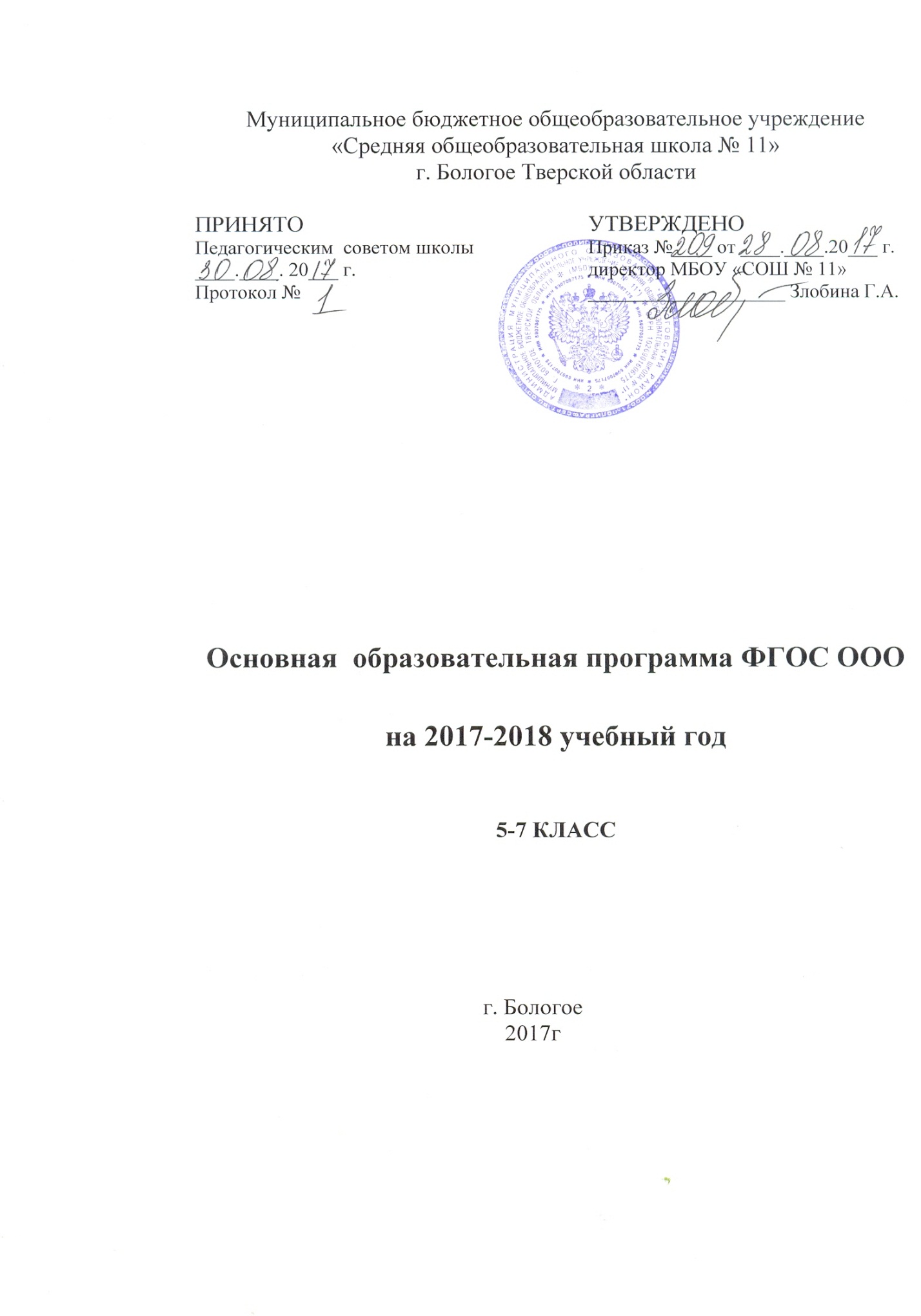 Содержание программыI разделПояснительная запискаОбщая характеристика социально – образовательной ситуации в МБОУ «СОШ № 11»II разделПрограмма духовно - нравственного развития и воспитания учащихсяЦель и задачи духовно – нравственного развития и воспитания обучающихсяОсновные направления и ценностные основы духовно – нравственного развития и воспитания обучающихсяПринципы и особенности организации содержания духовно – нравственного развития и воспитания обучающихсяОсновное содержание духовно – нравственного развития и воспитания обучающихсяВиды деятельности и формы занятий с обучающимисяСовместная деятельность образовательного учреждения, семьи и общественности по духовно – нравственному развития и воспитанию обучающихсяПовышение педагогической культуры родителей (законных представителей) обучающихсяПланируемые результаты духовно – нравственного развития и воспитания обучающихсяIII разделУчебный план для 5-7 классаПланируемые результаты обучения Внутришкольный мониторинг качества образования.Основное общее образованиеПрограмма формирования универсальных учебных действий у обучающихсяЦенностные ориентиры школьного образованияФункции, состав и характеристики УУДИК технологии – инструментарий УУД.Подпрограмма формирования ИКТ – компетентности обучающихсяПрограмма формирования здорового образа жизниПлан внеурочной деятельностиСистема условий реализации ООП ООО в соответствии с требованиями СтандартаСоздание в МБОУ «СОШ № 11» информационно-образовательной среды, соответствующей ФГОС ООО.Программно-методическое обеспечение учебного плана МБОУ «СОШ №11» для  5-7  класса на 2017-2018 учебный годПояснительная запискаОсновная образовательная программа МБОУ «СОШ № 11» разработана в соответствии с требованиями федерального государственного образовательного стандарта и  структуры основной образовательной программы, которая определяет содержание и организацию образовательного процесса на ступени основного общего образования. Направлена на формирование общей культуры обучающихся, на их духовно-нравственное, социальное, личностное и интеллектуальное развитие, на создание основы для самостоятельной реализации учебной деятельности, обеспечивающей социальную успешность, развитие творческих способностей, саморазвитие и самосовершенствование, сохранение и укрепление здоровья обучающихся.Основная образовательная программа разработана на основе примерной основной образовательной программы образовательного учреждения, имеющего государственную аккредитацию, а также образовательных потребностей и запросов участников образовательного процесса.Разработка основной образовательной программы осуществляется самостоятельно административными работниками МБОУ «СОШ № 11», обеспечивающих государственно-общественный характер управления образовательным учреждением.При составлении основной образовательной программы школы были учтены возрастные особенности обучающихся на каждой образовательной ступени. Целью реализации основной образовательной программы школы является обеспечение планируемых результатов по достижению выпускником целевых установок, знаний, умений, навыков и компетенций, определяемых личностными, семейными, общественными, государственными потребностями и возможностями обучающегося, индивидуальными особенностями его развития и состояния здоровья.К числу планируемых результатов освоения основной образовательной программы отнесены:личностные результаты – готовность и способность обучающихся к саморазвитию, сформированность мотивации к учению и познанию, ценностно-смысловые установки выпускников школы, отражающие их индивидуально-личностные позиции, социальные компетентности, личностные качества; сформированность основ российской, гражданской идентичности;метапредметные результаты – освоенные обучающимися универсальные учебные действия (познавательные, регулятивные и коммуникативные);предметные результаты – освоенный обучающимися в ходе изучения учебных предметов опыт специфической для каждой предметной области деятельности по получению нового знания, его преобразованию и применению, а также система основополагающих элементов научного знания, лежащая в основе современной научной картины мира.Личностные результаты формируются за счёт реализации как программ отдельных учебных предметов, так и программы духовно-нравственного развития и воспитания обучающихся, программы формирования культуры здорового и безопасного образа жизни.Метапредметные результаты формируются за счёт реализации программы формирования универсальных учебных действий и программ всех без исключения учебных предметов.В основе реализации основной образовательной программы лежит системно-деятельностный подход, который предполагает:Воспитание и развитие качеств личности, отвечающих требованиям информационного общества, инновационной экономики, задачам построения российского гражданского общества на основе принципов толерантности, диалога культур и уважения его многонационального, полилингвального, поликультурного и поликонфессионального состава;Переход к стратегии социального проектирования и конструирования на основе разработки содержания и технологий образования, определяющих пути и способы достижения социально желаемого уровня (результата) личностного и познавательного развития обучающихся;Ориентацию на достижение цели и основного результата образования – развитие личности обучающегося на основе освоения универсальных учебных действий, познания и освоения мира;Признание решающей роли содержания образования, способов организации образовательной деятельности и учебного сотрудничества в достижении целей личностного и социального развития обучающихся;Учёт индивидуальных возрастных, психологических и физиологических особенностей обучающихся, роли и значения видов деятельности и форм общения при определении образовательно-воспитательных целей и путей их достижения;Обеспечение преемственности дошкольного, начального общего, основного общего, среднего (полного) общего и профессионального образования;Разнообразие индивидуальных образовательных траекторий и индивидуального развития каждого обучающегося (включая одарённых детей и детей с ограниченными возможностями здоровья), обеспечивающих рост творческого потенциала, познавательных мотивов, обогащение форм учебного сотрудничества и расширение зоны ближайшего развития.Основная образовательная программа школы содержит следующие разделы:пояснительную записку;планируемые результаты освоения обучающимися основной образовательной программы основного общего образования;учебный план образовательного учреждения;программу формирования универсальных учебных действий у обучающихся на ступени основного общего образования;программы отдельных учебных предметов, курсов;программу духовно-нравственного развития, воспитания обучающихся на ступени основного общего образования;программу формирования культуры здорового и безопасного образа жизни;систему оценки достижения планируемых результатов освоения основной образовательной программы основного общего образования.Разработанная МБОУ «СОШ № 11»  основная образовательная программа предусматривает:достижение планируемых результатов освоения основной образовательной программы всеми обучающимися, в том числе детьми с ограниченными возможностями здоровья;выявление и развитие способностей обучающихся, в том числе одарённых детей, через систему клубов, секций, студий и кружков, организацию общественно полезной деятельности, в том числе социальной практики;организацию интеллектуальных и творческих соревнований, научно-технического творчества и проектно-исследовательской деятельности;участие обучающихся, их родителей (законных представителей), педагогических работников и общественности в проектировании и развитии внутришкольной социальной среды;использование в образовательном процессе современных образовательных технологий деятельностного типа;возможность эффективной самостоятельной работы обучающихся при поддержке классных руководителей и других педагогических работников;включение обучающихся в процессы познания и преобразования внешкольной социальной среды для приобретения опыта реального управления и действия.Общая характеристика  социально-образовательной ситуации в МБОУ «СОШ № 11»Педагогический коллектив.      Качество образования, введение ФГОС нового поколения, напрямую зависит от профессионального мастерства педагогов. В связи с чем, администрацией школы была разработана система повышения квалификации учителей, основанная на принципе непрерывного образования через различные формы открытых мероприятий разного уровня, выпуски методических пособий, сборников, курсы повышения квалификации, участие в очных и заочных предметных олимпиадах, конкурсах,  всероссийских Педагогических конференциях,  видеоконференциях, окружных межмуниципальных семинарах (2013 год, п. Спирово, семинар по теме «Обеспечение качества образования в условиях реализации Федерального закона «Об образовании РФ» )Образовательный процесс в школе обеспечивает 40 учителей, из них на высшую и первую категории аттестованы 30 учителей. Аттестация педагогических кадровВ  2016-2017 учебном году прошли аттестацию   8 учителей .Традиции школы.Ежегодные праздники : «Посвящение в первоклассники», «Вечер встречи выпускников», «День учителя», «Минута славы», «Последний звонок» и другие.Отличительные особенности. Главной особенностью школы  является ее разносторонность и общедоступность, а также тот факт, что это учебное заведение, в котором  учатся ребята, мотивированные на получение повышенного уровня среднего (полного) общего образования по  профилям, реализуемым в рамках Образовательной программы школы, и объединённые одним творческим стремлением и интересом – развивать и совершенствовать свои знания и умения с использованием самых передовых, а прежде всего  информационных технологий. Принципы школьного  образования:вариативность,  предполагающая разнообразие видов работ, форм организации учащихся;открытость образования;сбалансированность интересов обучающихся, родителей, педагогов, работодателей и учредителей как основных участников образовательного процесса;самостоятельность как потребность действовать не только в пределах, которые подкреплены ресурсами, но и в зоне поиска, неизведанного; ответственность, подтверждающая право на самостоятельность, как готовность принять на себя все последствия собственных действий; инициативность – умение сделать шаг в творческом преобразовании окружающей действительности; уникальность как альтернатива массовости и усредненности, как признание неповторимости каждого, как стремление к сохранению и раскрытию индивидуальности человека; партнерство, понимаемое как сотрудничество, взаимодействие, обмен продуктами деятельности; высокий уровень знаний  педагогов и обучающихся;ориентация содержания образования на новейшие достижения научно-технического прогресса.3.Программа духовно- нравственного развития и воспитания  обучающихсяНормативно-правовой и методологической основой программы духовно-нравственного развития и воспитания обучающихся являются Закон Российской Федерации «Об образовании», ФГОС ООО, Концепция духовно-нравственного развития и воспитания личности гражданина России.Программа духовно-нравственного развития и воспитания направлена на организацию нравственного уклада школьной жизни, включающего воспитательную, учебную, внеучебную, социально значимую деятельность обучающихся, основанного на системе духовных идеалов, ценностей, моральных приоритетов, реализуемого в совместной социально-педагогической деятельности школы, семьи и других субъектов общественной жизни.Ведущая, ценностно и содержательно определяющая роль в создании социально открытого, нравственного уклада школьной жизни принадлежит педагогическому коллективу образовательного учреждения.3.1.Цель и задачи духовно-нравственного развития и воспитания обучающихсяЦелью духовно-нравственного развития и воспитания обучающихся в МБОУ «СОШ № 11» является социально-педагогическая поддержка становления и развития высоконравственного, творческого, компетентного гражданина России, принимающего судьбу Отечества как свою личную, осознающего ответственность за настоящее и будущее своей страны, укоренённого в духовных и культурных традициях многонационального народа Российской Федерации.В соответствие с этой целью поставлены следующие задачи духовно-нравственного развития и воспитания обучающихся:В области формирования личностной культуры:формирование способности к духовному развитию, реализации творческого потенциала в учебно-игровой, предметно-продуктивной, социально ориентированной деятельности на основе нравственных установок и моральных норм, непрерывного образования, самовоспитания и универсальной духовно нравственной компетенции – «становиться лучше»;укрепление нравственности, основанной на свободе воли и духовных отечественных традициях, внутренней установке личности школьника поступать согласно своей совести;формирование основ нравственного самосознания личности (совести) – способности школьника формулировать собственные нравственные обязательства, осуществлять нравственный самоконтроль, требовать от себя выполнения моральных норм, давать нравственную оценку своим и чужим поступкам;формирование нравственного смысла учения;формирование основ морали — осознанной обучающимся необходимости определённого поведения, обусловленного принятыми в обществе представлениями о добре и зле, должном и недопустимом, укрепление у обучающегося позитивной нравственной самооценки, самоуважения и жизненного оптимизма;принятие обучающимся базовых национальных ценностей, национальных и этнических духовных традиций;формирование эстетических потребностей, ценностей и чувств;формирование способности открыто выражать и отстаивать свою нравственно оправданную позицию, проявлять критичность к собственным намерениям, мыслям и поступкам;формирование способности к самостоятельным поступкам и действиям, совершаемым на основе морального выбора, к принятию ответственности за их результаты;развитие трудолюбия, способности к преодолению трудностей, целеустремлённости и настойчивости в достижении результата.В области формирования социальной культуры:формирование основ российской гражданской идентичности;пробуждение веры в Россию, свой народ, чувства личной ответственности за Отечество;воспитание ценностного отношения к своему национальному языку и культуре;формирование патриотизма и гражданской солидарности;развитие навыков организации и осуществления сотрудничества с педагогами, сверстниками, родителями, старшими детьми в решении общих проблем;укрепление доверия к другим людям;развитие доброжелательности и эмоциональной отзывчивости, понимания других людей и сопереживания им;становление гуманистических и демократических ценностных ориентаций;формирование осознанного и уважительного отношения к традиционным российским религиям и религиозным организациям, к вере и религиозным убеждениям;формирование толерантности и основ культуры межэтнического общения, уважения к языку, культурным, религиозным традициям, истории и образу жизни представителей народов России.В области формирования семейной культуры:формирование отношения к семье как основе российского общества;формирование у обучающегося уважительного отношения к родителям, осознанного, заботливого отношения к старшим и младшим;формирование представления о семейных ценностях, гендерных семейных ролях и уважения к ним;знакомство обучающегося с культурно-историческими и этническими традициями российской семьи.3.2.Основные направления и ценностные основы духовно-нравственного развития и воспитания обучающихсяОбщие задачи духовно-нравственного развития и воспитания обучающихся классифицированы по направлениям, каждое из которых, будучи тесно связанным с другими, раскрывает одну из существенных сторон духовно-нравственного развития личности гражданина России.Каждое из направлений духовно-нравственного развития и воспитания обучающихся основано на определённой системе базовых национальных ценностей и должно обеспечивать усвоение их обучающимися.Организация духовно-нравственного развития и воспитания обучающихся осуществляется по следующим направлениям:Воспитание гражданственности, патриотизма, уважения к правам, свободам и обязанностям человека.Ценности: любовь к России, своему народу, своему краю; служение Отечеству; правовое государство; гражданское общество; закон и правопорядок; поликультурный мир; свобода личная и национальная; доверие к людям, институтам государства и гражданского общества.Воспитание нравственных чувств и этического сознания.Ценности: нравственный выбор; жизнь и смысл жизни; справедливость; милосердие; честь; достоинство; уважение к родителям; уважение достоинства человека, равноправие, ответственность и чувство долга; забота и помощь, мораль, честность, щедрость, забота о старших и младших; свобода совести и вероисповедания; толерантность, представление о вере, духовной культуре и светской этике.Воспитание трудолюбия, творческого отношения к учению, труду, жизни.Ценности: уважение к труду; творчество и созидание; стремление к познанию и истине; целеустремлённость и настойчивость; бережливость; трудолюбие.Воспитание ценностного отношения к природе, окружающей среде (экологическое воспитание).Ценности: родная земля; заповедная природа; планета Земля; экологическое сознание.Воспитание ценностного отношения к прекрасному, формирование представлений об эстетических идеалах и ценностях (эстетическое воспитание).Ценности: красота; гармония; духовный мир человека; эстетическое развитие, самовыражение в творчестве и искусстве.Все направления духовно-нравственного развития и воспитания важны, дополняют друг друга и обеспечивают развитие личности на основе отечественных духовных, нравственных и культурных традиций.3.3.Принципы и особенности организации содержания духовно-нравственного развития и воспитания обучающихсяПринцип ориентации на идеал. Идеал – это высшая ценность, совершенное состояние человека, семьи, школьного коллектива, социальной группы, общества, высшая норма нравственных отношений, превосходная степень нравственного представления о должном. Идеалы определяют смыслы воспитания, то, ради чего оно организуется. Идеалы сохраняются в традициях и служат основными ориентирами человеческой жизни, духовно-нравственного и социального развития личности. Аксиологический принцип. Ценности определяют основное содержание духовно-нравственного развития и воспитания личности школьника. Любое содержание обучения, общения, деятельности может стать содержанием воспитания, если оно отнесено к определённой ценности. Педагогическая организация нравственного уклада школьной жизни начинается с определения той системы ценностей, которая лежит в основе воспитательного процесса, раскрывается в его содержании и сознательное усвоение которой обучающимися осуществляется в процессе их духовно-нравственного развития.Принцип следования нравственному примеру. Следование примеру – ведущий метод нравственного воспитания. Пример – это возможная модель выстраивания отношений ребёнка с другими людьми и с самим собой, образец ценностного выбора, совершённого значимым другим. Содержание учебного процесса, внеучебной и внешкольной деятельности должно быть наполнено примерами нравственного поведения. Пример как метод воспитания позволяет расширить нравственный опыт ребёнка, побудить его к внутреннему диалогу, пробудить в нём нравственную рефлексию, обеспечить возможность выбора при построении собственной системы ценностных отношений, продемонстрировать ребёнку реальную возможность следования идеалу в жизни. Особое значение для духовно-нравственного развития обучающегося имеет пример учителя.Принцип идентификации (персонификации). Идентификация – устойчивое отождествление себя со значимым другим, стремление быть похожим на него. В младшем школьном возрасте преобладает образно-эмоциональное восприятие действительности, развиты механизмы подражания, эмпатии, способность к идентификации. В этом возрасте выражена ориентация на персонифицированные идеалы — яркие, эмоционально привлекательные образы людей (а также природных явлений, живых и неживых существ в образе человека), неразрывно связанные с той ситуацией, в которой они себя проявили. Персонифицированные идеалы являются действенными средствами нравственного воспитания ребёнка.Принцип диалогического общения. В формировании ценностных отношений большую роль играет диалогическое общение школьника со сверстниками, родителями (законными представителями), учителем и другими значимыми взрослыми. Наличие значимого другого в воспитательном процессе делает возможным его организацию на диалогической основе. Диалог исходит из признания и безусловного уважения права воспитанника свободно выбирать и сознательно присваивать ту ценность, которую он полагает как истинную. Диалог не допускает сведения нравственного воспитания к морализаторству и монологической проповеди, но предусматривает его организацию средствами свободного, равноправного межсубъектного общения. Выработка личностью собственной системы ценностей, поиск смысла жизни невозможны вне диалогического общения человека с другим человеком, ребёнка со значимым взрослым.Принцип полисубъектности воспитания. В современных условиях процесс развития и воспитания личности имеет полисубъектный, многомерно-деятельностный характер. Обучающийся включён в различные виды социальной, информационной, коммуникативной активности, в содержании которых присутствуют разные, нередко противоречивые ценности и мировоззренческие установки. Принцип системно-деятельностной организации воспитания. Воспитание, направленное на духовно-нравственное развитие обучающихся и поддерживаемое всем укладом школьной жизни, включает в себя организацию учебной, внеучебной, общественно значимой деятельности школьников. Интеграция содержания различных видов деятельности обучающихся в рамках программы их духовно-нравственного развития и воспитания осуществляется на основе воспитательных идеалов и ценностей. Каждая из ценностей, педагогически определяемая как вопрос, превращается в воспитательную задачу. Что есть Отечество? семья? милосердие? закон? честь? Понимание — это ответ на вопрос. Оно достигается через вопрошание общественного значения ценностей и открытие их личностного смысла. Перечисленные принципы определяют концептуальную основу уклада школьной жизни. Сам по себе этот уклад формален. Придаёт ему жизненную, социальную, культурную, нравственную силу педагог.Обучающийся испытывает большое доверие к учителю. Для него слова учителя, поступки, ценности и оценки имеют нравственное значение. Именно педагог не только словами, но и всем своим поведением, своей личностью формирует устойчивые представления ребёнка о справедливости, человечности, нравственности, об отношениях между людьми. Характер отношений между педагогом и детьми во многом определяет качество духовно-нравственного развития и воспитания последних.Родители (законные представители), так же как и педагог, подают ребёнку первый пример нравственности. Пример имеет огромное значение в духовно-нравственном развитии и воспитании личности.Необходимо обеспечивать наполнение всего уклада жизни обучающегося множеством примеров нравственного поведения, которые широко представлены в отечественной и мировой истории, истории и культуре традиционных религий, истории и духовно-нравственной культуре народов Российской Федерации, литературе и различных видах искусства, сказках, легендах и мифах. Наполнение уклада школьной жизни нравственными примерами активно противодействует тем образцам циничного, аморального, откровенно разрушительного поведения, которые в большом количестве и привлекательной форме обрушивают на детское сознание компьютерные игры, телевидение и другие источники информации.Уклад школьной жизни моделирует пространство культуры с абсолютным приоритетом традиционных нравственных начал. Учитель через уклад школьной жизни вводит ребёнка в мир высокой культуры. Но принять ту или иную ценность ребёнок должен сам, через собственную деятельность. Поэтому педагогическая поддержка нравственного самоопределения школьника есть одно из условий его духовно-нравственного развития. В процессе нравственного самоопределения пробуждается самое главное в человеке — совесть, его нравственное самосознание.Духовно-нравственное развитие и воспитание должны преодолевать изоляцию детства, обеспечивать полноценное социальное созревание школьников. Необходимо формировать и стимулировать стремление ребёнка включиться в посильное решение проблем школьного коллектива, своей семьи, станицы, находить возможности для совместной общественно полезной деятельности детей и взрослых, младших и старших детей.Духовно-нравственное развитие и воспитание обучающихся, содержание их деятельности должны раскрывать перед ними их возможное будущее. В условиях изоляции мира детства и виртуальной зрелости детей их собственное будущее превратилось в реальную проблему: они его недостаточно осознают, потому что мало действуют, нередко «застревают» в пространстве собственных переживаний, компьютерных игр, телевидения, индустрии развлечений, проживают чужую жизнь, умаляя при этом свою собственную. Важным условием духовно-нравственного развития и полноценного социального созревания является соблюдение равновесия между самоценностью детства и своевременной социализацией. Первое раскрывает для человека его внутренний идеальный мир, второе — внешний, реальный. Соединение внутреннего и внешнего миров происходит через осознание и усвоение ребёнком моральных норм, поддерживающих, с одной стороны, нравственное здоровье личности, с другой — бесконфликтное, конструктивное взаимодействие человека с другими людьми.3.4.Основное содержание духовно-нравственного развития и воспитания обучающихсяВоспитание гражданственности, патриотизма, уважения к правам, свободам и обязанностям человека:элементарные представления о политическом устройстве Российского государства, его институтах, их роли в жизни общества, о его важнейших законах;представления о символах государства — Флаге, Гербе России, о флаге и гербе Тверской области,г. Бологое;представления об институтах гражданского общества, о возможностях участия граждан в общественном управлении;представления о правах и обязанностях гражданина России;интерес к общественным явлениям, понимание активной роли человека в обществе;уважительное отношение к русскому языку как государственному, языку межнационального общения;ценностное отношение к своему национальному языку и культуре;начальные представления о народах России, об их общей исторической судьбе, о единстве народов нашей страны;элементарные представления о национальных героях и важнейших событиях истории России и её народов;интерес к государственным праздникам и важнейшим событиям в жизни России, Тверской области, г. Бологое;стремление активно участвовать в делах класса, школы, семьи, станицы;любовь к школе, к району, Тверской области, России;уважение к защитникам Родины;умение отвечать за свои поступки;негативное отношение к нарушениям порядка в классе, дома, на улице, к невыполнению человеком своих обязанностей.Воспитание нравственных чувств и этического сознания:первоначальные представления о базовых национальных российских ценностях;различение хороших и плохих поступков;представления о правилах поведения в образовательном учреждении, дома, на улице, в населённом пункте, в общественных местах, на природе;элементарные представления о религиозной картине мира, роли традиционных религий в развитии Российского государства, в истории и культуре нашей страны;уважительное отношение к родителям, старшим, доброжелательное отношение к сверстникам и младшим;установление дружеских взаимоотношений в коллективе, основанных на взаимопомощи и взаимной поддержке;бережное, гуманное отношение ко всему живому;знание правил этики, культуры речи;стремление избегать плохих поступков, не капризничать, не быть упрямым; умение признаться в плохом поступке и проанализировать его;представления о возможном негативном влиянии на морально-психологическое состояние человека компьютерных игр, кино, телевизионных передач, рекламы;отрицательное отношение к аморальным поступкам, грубости, оскорбительным словам и действиям, в том числе в содержании художественных фильмов и телевизионных передач.Воспитание трудолюбия, творческого отношения к учению, труду, жизни:первоначальные представления о нравственных основах учёбы, ведущей роли образования, труда и значении творчества в жизни человека и общества;уважение к труду и творчеству старших и сверстников;представления об основных профессиях;ценностное отношение к учёбе как виду творческой деятельности;представления о роли знаний, науки, современного производства в жизни человека и общества;навыки коллективной работы, в том числе при разработке и реализации учебных и учебно-трудовых проектов;умение проявлять дисциплинированность, последовательность и настойчивость в выполнении учебных и учебно-трудовых заданий;умение соблюдать порядок на рабочем месте;бережное отношение к результатам своего труда, труда других людей, к школьному имуществу, учебникам, личным вещам;отрицательное отношение к лени и небрежности в труде и учёбе, небережливому отношению к результатам труда людей.Воспитание ценностного отношения к природе, окружающей среде (экологическое воспитание):развитие интереса к природе, природным явлениям и формам жизни, понимание активной роли человека в природе;ценностное отношение к природе и всем формам жизни;элементарный опыт природоохранительной деятельности;бережное отношение к растениям и животным.Воспитание ценностного отношения к прекрасному, формирование представлений об эстетических идеалах и ценностях (эстетическое воспитание):представления о душевной и физической красоте человека;формирование эстетических идеалов, чувства прекрасного; умение видеть красоту природы, труда и творчества;интерес к чтению, произведениям искусства, детским спектаклям, концертам, выставкам, музыке;интерес к занятиям художественным творчеством;стремление к опрятному внешнему виду;отрицательное отношение к некрасивым поступкам и неряшливости.3.5.Виды деятельности и формы занятий с обучающимисяВоспитание гражданственности, патриотизма, уважения к правам, свободам и обязанностям человека:получение первоначальных представлений о Конституции Российской Федерации, ознакомление с государственной символикой — Гербом, Флагом Российской Федерации, гербом и флагом Тверской области (на плакатах, картинах, в процессе бесед, чтения книг, изучения предметов, предусмотренных базисным учебным планом);ознакомление с героическими страницами истории России, жизнью замечательных людей, явивших примеры гражданского служения, исполнения патриотического долга, с обязанностями гражданина (в процессе бесед, экскурсий, просмотра кинофильмов, путешествий по историческим и памятным местам, сюжетно-ролевых игр гражданского и историко-патриотического содержания, изучения основных и вариативных учебных дисциплин);ознакомление с историей и культурой родного края, народным творчеством, этнокультурными традициями, фольклором, особенностями быта народов России (в процессе бесед, сюжетно-ролевых игр, просмотра кинофильмов, творческих конкурсов, фестивалей, праздников, экскурсий, путешествий, туристско-краеведческих экспедиций, изучения вариативных учебных дисциплин);знакомство с важнейшими событиями в истории нашей страны, содержанием и значением государственных праздников (в процессе бесед, проведения классных часов, просмотра учебных фильмов, участия в подготовке и проведении мероприятий, посвящённых государственным праздникам);знакомство с деятельностью общественных организаций патриотической и гражданской направленности, детско-юношеских движений, организаций, сообществ, с правами гражданина (в процессе посильного участия в социальных проектах и мероприятиях, проводимых детско-юношескими организациями);участие в просмотре учебных фильмов, отрывков из художественных фильмов, проведении бесед о подвигах Российской армии, защитниках Отечества, подготовке и проведении игр военно-патриотического содержания, конкурсов и спортивных соревнований, сюжетно-ролевых игр на местности, встреч с ветеранами и военнослужащими;получение первоначального опыта межкультурной коммуникации с детьми и взрослыми — представителями разных народов России, знакомство с особенностями их культур и образа жизни (в процессе бесед, народных игр, организации и проведения национально-культурных праздников);участие во встречах и беседах с выпускниками школы, ознакомление с биографиями выпускников, явивших собой достойные примеры гражданственности и патриотизма.Воспитание нравственных чувств и этического сознания:получение первоначального представления о базовых ценностях отечественной культуры, традиционных моральных нормах российских народов (в процессе изучения учебных инвариантных и вариативных предметов, бесед, экскурсий, заочных путешествий, участия в творческой деятельности, такой, как театральные постановки, литературно-музыкальные композиции, художественные выставки и др., отражающие культурные и духовные традиции народов России);ознакомление по желанию обучающихся и с согласия родителей (законных представителей) с деятельностью традиционных религиозных организаций (путём проведения экскурсий в места богослужения, добровольного участия в подготовке и проведении религиозных праздников, встреч с религиозными деятелями);участие в проведении уроков этики, внеурочных мероприятий, направленных на формирование представлений о нормах морально-нравственного поведения, игровых программах, позволяющих школьникам приобретать опыт ролевого нравственного взаимодействия;ознакомление с основными правилами поведения в школе, общественных местах, обучение распознаванию хороших и плохих поступков (в процессе бесед, классных часов, просмотра учебных фильмов, наблюдения и обсуждения в педагогически организованной ситуации поступков, поведения разных людей);усвоение первоначального опыта нравственных взаимоотношений в коллективе класса и школы – овладение навыками вежливого, приветливого, внимательного отношения к сверстникам, старшим и младшим детям, взрослым, обучение дружной игре, взаимной поддержке, участию в коллективных играх, приобретение опыта совместной деятельности;посильное участие в делах благотворительности, милосердия, в оказании помощи нуждающимся, заботе о животных, других живых существах, природе;получение первоначальных представлений о нравственных взаимоотношениях в семье (участие в беседах о семье, о родителях и прародителях);расширение опыта позитивного взаимодействия в семье (в процессе проведения открытых семейных праздников, выполнения и презентации совместно с родителями (законными представителями) творческих проектов, проведения других мероприятий, раскрывающих историю семьи, воспитывающих уважение к старшему поколению, укрепляющих преемственность между поколениями).Воспитание трудолюбия, творческого отношения к учению, труду, жизни.В процессе изучения учебных дисциплин и проведения внеурочных мероприятий обучающиеся получают первоначальные представления о роли знаний, труда и значении творчества в жизни человека и общества:участвуют в экскурсиях по  городу, во время которых знакомятся с различными видами труда, различными профессиями в ходе экскурсий на предприятия, встреч с представителями разных профессий;узнают о профессиях своих родителей (законных представителей) и прародителей, участвуют в организации и проведении презентаций «Труд наших родных»;получают первоначальные навыки сотрудничества, ролевого взаимодействия со сверстниками, старшими детьми, взрослыми в учебно-трудовой деятельности (в ходе сюжетно-ролевых экономических игр, посредством создания игровых ситуаций по мотивам различных профессий, проведения внеурочных мероприятий (праздники труда, ярмарки, конкурсы, города мастеров, организации детских фирм и т. д.), раскрывающих перед детьми широкий спектр профессиональной и трудовой деятельности);приобретают опыт уважительного и творческого отношения к учебному труду (посредством презентации учебных и творческих достижений, стимулирования творческого учебного труда, предоставления обучающимся возможностей творческой инициативы в учебном труде);учатся творчески применять знания, полученные при изучении учебных предметов на практике (в разработке и реализации различных проектов);приобретают начальный опыт участия в различных видах общественно полезной деятельности на базе школы и взаимодействующих с ней учреждений дополнительного образования, других социальных институтов (занятие народными промыслами, природоохранительная деятельность, работа творческих и учебно-производственных мастерских, трудовые акции, других трудовых и творческих общественных объединений как младших школьников, так и разновозрастных, как в учебное, так и в каникулярное время);приобретают умения и навыки самообслуживания в школе и дома;участвуют во встречах и беседах с выпускниками школы, знакомятся с биографиями выпускников, показавших достойные примеры высокого профессионализма, творческого отношения к труду и жизни.Воспитание ценностного отношения к природе, окружающей среде (экологическое воспитание):усвоение элементарных представлений об экокультурных ценностях, о традициях этического отношения к природе в культуре народов России, других стран, нормах экологической этики, об экологически грамотном взаимодействии человека с природой (в ходе изучения инвариантных и вариативных учебных дисциплин, бесед, просмотра учебных фильмов);получение первоначального опыта эмоционально-чувственного непосредственного взаимодействия с природой, экологически грамотного поведения в природе (в ходе экскурсий, прогулок, туристических походов и путешествий по Тверской области);получение первоначального опыта участия в природо-охранной деятельности (в школе и на пришкольном участке, экологические акции, десанты, высадка растений, создание цветочных клумб, очистка доступных территорий от мусора, подкормка птиц и т. д.), в деятельности школьных экологических центров, лесничеств, экологических патрулей; участие в создании и реализации коллективных природоохранных проектов;посильное участие в деятельности детско-юношеских общественных экологических организаций;усвоение в семье позитивных образцов взаимодействия с природой (при поддержке родителей (законных представителей) расширение опыта общения с природой, заботы о животных и растениях, участие вместе с родителями (законными представителями) в экологической деятельности по месту жительства).Воспитание ценностного отношения к прекрасному, формирование представлений об эстетических идеалах и ценностях (эстетическое воспитание):получение элементарных представлений об эстетических идеалах и художественных ценностях культуры России, культур народов России (в ходе изучения инвариантных и вариативных учебных дисциплин, посредством встреч с представителями творческих профессий, выездных экскурсий к памятникам и на объекты современной архитектуры, ландшафтного дизайна и парковых ансамблей, знакомства с лучшими произведениями искусства в музеях, на выставках, по репродукциям, учебным фильмам);ознакомление с эстетическими идеалами, традициями художественной культуры родного края, с фольклором и народными художественными промыслами (в ходе изучения вариативных дисциплин, в системе экскурсионно-краеведческой деятельности, внеклассных мероприятий, включая шефство над памятниками культуры вблизи образовательного учреждения, посещение конкурсов и фестивалей исполнителей народной музыки, художественных мастерских, театрализованных народных ярмарок, фестивалей народного творчества, тематических выставок);обучение видеть прекрасное в окружающем мире, природе родного края, в том, что окружает обучающихся в пространстве школы и дома, сельском и городском ландшафте, в природе в разное время суток и года, в различную погоду; разучивание стихотворений, знакомство с картинами, участие в просмотре учебных фильмов, фрагментов художественных фильмов о природе, городских и сельских ландшафтах; обучение понимать красоту окружающего мира через художественные образы;обучение видеть прекрасное в поведении и труде людей, знакомство с местными мастерами прикладного искусства, наблюдение за их работой (участие в беседах «Красивые и некрасивые поступки», «Чем красивы люди вокруг нас», в беседах о прочитанных книгах, художественных фильмах, телевизионных передачах, компьютерных играх; обучение различать добро и зло, отличать красивое от безобразного, плохое от хорошего, созидательное от разрушительного);получение первоначального опыта самореализации в различных видах творческой деятельности, умения выражать себя в доступных видах и формах художественного творчества (на уроках художественного труда и в системе учреждений дополнительного образования);участие вместе с родителями (законными представителями) в проведении выставок семейного художественного творчества, музыкальных вечеров, в экскурсионно-краеведческой деятельности, реализации культурно-досуговых программ, включая посещение объектов художественной культуры с последующим представлением в школе своих впечатлений и созданных по мотивам экскурсий творческих работ;получение элементарных представлений о стиле одежды как способе выражения внутреннего, душевного состояния человека;участие в художественном оформлении помещений.3.6.Совместная деятельность образовательного учреждения, семьи и общественности по духовно-нравственному развитию и воспитанию обучающихсяДуховно-нравственное развитие и воспитание обучающихся осуществляются не только школой, но и семьёй, внешкольными учреждениями по месту жительства. Взаимодействие школы и семьи имеет решающее значение для организации нравственного уклада жизни обучающегося. В формировании такого уклада свои традиционные позиции сохраняют учреждения дополнительного образования, культуры и спорта. Таким образом, важным условием эффективной реализации задач духовно нравственного развития и воспитания обучающихся является эффективность педагогического взаимодействия различных социальных субъектов при ведущей роли педагогического коллектива образовательного учреждения.При разработке и осуществлении программы духовно-нравственного развития и воспитания обучающихся МБОУ «СОШ № 11»  может взаимодействовать, в том числе на системной основе, с традиционными  общественными организациями и объединениями гражданско-патриотической, культурной, экологической и иной направленности, детско-юношескими и молодёжными движениями, организациями, объединениями, разделяющими в своей деятельности базовые национальные ценности и готовыми содействовать достижению национального педагогического идеала. При этом могут быть использованы различные формы взаимодействия:участие представителей общественных организаций и объединений в проведении отдельных мероприятий в рамках реализации направлений программы духовно-нравственного развития и воспитания обучающихся;реализация педагогической работы указанных организаций и объединений с обучающимися в рамках отдельных программ, согласованных с программой духовно-нравственного развития и воспитания обучающихся и одобренных педагогическим советом МБОУ «СОШ № 11» и родительским комитетом образовательного учреждения;проведение совместных мероприятий по направлениям духовно-нравственного развития и воспитания в школе.3.7.Повышение педагогической культуры родителей (законных представителей) обучающихсяПедагогическая культура родителей (законных представителей) обучающихся — один из самых действенных факторов их духовно-нравственного развития и воспитания, поскольку уклад семейной жизни представляет собой один из важнейших компонентов, формирующих нравственный уклад жизни обучающегося.Повышение педагогической культуры родителей (законных представителей) в МБОУ «СОШ № 11» рассматривается как одно из ключевых направлений реализации программы духовно-нравственного развития и воспитания обучающихся.Необходимо восстановление с учётом современных реалий накопленных в нашей стране позитивных традиций содержательного педагогического взаимодействия семьи и образовательного учреждения, систематического повышения педагогической культуры родителей (законных представителей).Система работы образовательного учреждения по повышению педагогической культуры родителей (законных представителей) в обеспечении духовно-нравственного развития и воспитания обучающихся должна быть основана на следующих принципах:совместная педагогическая деятельность семьи и школы, в том числе в определении основных направлений, ценностей и приоритетов деятельности школы по духовно-нравственному развитию и воспитанию обучающихся, в разработке содержания и реализации программ духовно-нравственного развития и воспитания обучающихся, оценке эффективности этих программ;сочетание педагогического просвещения с педагогическим самообразованием родителей (законных представителей);педагогическое внимание, уважение и требовательность к родителям (законным представителям);поддержка и индивидуальное сопровождение становления и развития педагогической культуры каждого из родителей (законных представителей);содействие родителям (законным представителям) в решении индивидуальных проблем воспитания детей;опора на положительный опыт семейного воспитания.Знания, получаемые родителями (законными представителями), должны быть востребованы в реальных педагогических ситуациях и открывать им возможности активного, квалифицированного, ответственного, свободного участия в воспитательных программах и мероприятиях.Содержание программ повышения педагогической культуры родителей (законных представителей) должно отражать содержание основных направлений духовно-нравственного развития и воспитания обучающихся.В системе повышения педагогической культуры родителей (законных представителей) могут быть использованы различные формы работы, в том числе: родительское собрание, родительская конференция, организационно-деятельностная и психологическая игра, собрание-диспут, родительский лекторий, семейная гостиная, встреча за круглым столом, вечер вопросов и ответов, семинар, педагогический практикум, тренинг для родителей и др.3.8.Планируемые результаты духовно-нравственного развития и воспитания обучающихсяКаждое из основных направлений духовно нравственного развития и воспитания обучающихся должно обеспечивать присвоение ими соответствующих ценностей, формирование знаний, начальных представлений, опыта эмоционально-ценностного постижения действительности и общественного действия в контексте становления идентичности (самосознания) гражданина России.В результате реализации программы духовно-нравственного развития и воспитания обучающихся должно обеспечиваться достижение обучающимися:воспитательных результатов — тех духовно-нравственных приобретений, которые получил обучающийся вследствие участия в той или иной деятельности (например, приобрёл, участвуя в каком-либо мероприятии, некое знание о себе и окружающих, опыт самостоятельного действия, пережил и прочувствовал нечто как ценность);эффекта — последствия результата, того, к чему привело достижение результата (развитие обучающегося как личности, формирование его компетентности, идентичности и т. д.).При этом учитывается, что достижение эффекта — развитие личности обучающегося, формирование его социальных компетенций и т. д. — становится возможным благодаря воспитательной деятельности педагога, других субъектов духовно-нравственного развития и воспитания (семьи, друзей, ближайшего окружения, общественности, СМИ и т. п.), а также собственным усилиям обучающегося.Воспитательные результаты распределяются по трём уровням.Первый уровень результатов — приобретение обучающимися социальных знаний (об общественных нормах, устройстве общества, социально одобряемых и не одобряемых формах поведения в обществе и т.п.), первичного понимания социальной реальности и повседневной жизни. Для достижения данного уровня результатов особое значение имеет взаимодействие обучающегося со своими учителями (в основном и дополнительном образовании) как значимыми для него носителями положительного социального знания и повседневного опыта.Второй уровень результатов — получение обучающимися опыта переживания и позитивного отношения к базовым ценностям общества, ценностного отношения к социальной реальности в целом. Для достижения данного уровня результатов особое значение имеет взаимодействие обучающихся между собой на уровне класса, школы, т. е. в защищённой, дружественной социальной среде, в которой ребёнок получает (или не получает) первое практическое подтверждение приобретённых социальных знаний, начинает их ценить (или отвергает).Третий уровень результатов — получение обучающимся начального  опыта самостоятельного общественного действия, формирование у младшего школьника социально приемлемых моделей поведения. Только в самостоятельном общественном действии человек действительно становится (а не просто узнаёт о том, как стать) гражданином, социальным деятелем, свободным человеком. Для достижения данного уровня результатов особое значение имеет взаимодействие обучающегося с представителями различных социальных субъектов за пределами образовательного учреждения, в открытой общественной среде.С переходом от одного уровня результатов к другому существенно возрастают воспитательные эффекты:на первом уровне воспитание приближено к обучению, при этом предметом воспитания как учения являются не столько научные знания, сколько знания о ценностях;на втором уровне воспитание осуществляется в контексте жизнедеятельности школьников и ценности могут усваиваться ими в форме отдельных нравственно ориентированных поступков;на третьем уровне создаются необходимые условия для участия обучающихся в нравственно ориентированной социально значимой деятельности и приобретения ими элементов опыта нравственного поведения и жизни.Таким образом, знания о ценностях переводятся в реально действующие, осознанные мотивы поведения, значения ценностей присваиваются обучающимися и становятся их личностными смыслами, духовно-нравственное развитие обучающихся достигает относительной полноты.Переход от одного уровня воспитательных результатов к другому должен быть последовательным, постепенным.Достижение трёх уровней воспитательных результатов обеспечивает появление значимых эффектов духовно-нравственного развития и воспитания обучающихся — формирование основ российской идентичности, присвоение базовых национальных ценностей, развитие нравственного самосознания, укрепление духовного и социально-психологического здоровья, позитивного отношения к жизни, доверия к людям и обществу и т.д.По каждому из направлений духовно-нравственного развития и воспитания обучающихся должны быть предусмотрены и могут быть достигнуты обучающимися следующие воспитательные результаты.Воспитание гражданственности, патриотизма, уважения к правам, свободам и обязанностям человека:ценностное отношение к России, своему народу, своему краю, отечественному культурно-историческому наследию, государственной символике, законам Российской Федерации, родному языку, народным традициям, старшему поколению;элементарные представления об институтах гражданского общества, о государственном устройстве и социальной структуре российского общества, наиболее значимых страницах истории страны, об этнических традициях и культурном достоянии своего края, о примерах исполнения гражданского и патриотического долга;первоначальный опыт постижения ценностей гражданского общества, национальной истории и культуры;опыт ролевого взаимодействия и реализации гражданской, патриотической позиции;опыт социальной и межкультурной коммуникации;начальные представления о правах и обязанностях человека, гражданина, семьянина, товарища.Воспитание нравственных чувств и этического сознания:начальные представления о моральных нормах и правилах нравственного поведения, в том числе об этических нормах взаимоотношений в семье, между поколениями, этносами, носителями разных убеждений, представителями различных социальных групп;нравственно-этический опыт взаимодействия со сверстниками, старшими и младшими детьми, взрослыми в соответствии с общепринятыми нравственными нормами;уважительное отношение к традиционным религиям;неравнодушие к жизненным проблемам других людей, сочувствие к человеку, находящемуся в трудной ситуации;способность эмоционально реагировать на негативные проявления в детском обществе и обществе в целом, анализировать нравственную сторону своих поступков и поступков других людей;уважительное отношение к родителям (законным представителям), к старшим, заботливое отношение к младшим;знание традиций своей семьи и школы, бережное отношение к ним.Воспитание трудолюбия, творческого отношения к учению, труду, жизни:ценностное отношение к труду и творчеству, человеку труда, трудовым достижениям России и человечества, трудолюбие;ценностное и творческое отношение к учебному труду;элементарные представления о различных профессиях;первоначальные навыки трудового творческого сотрудничества со сверстниками, старшими детьми и взрослыми;осознание приоритета нравственных основ труда, творчества, создания нового;первоначальный опыт участия в различных видах общественно полезной и личностно значимой деятельности;потребности и начальные умения выражать себя в различных доступных и наиболее привлекательных для ребёнка видах творческой деятельности;мотивация к самореализации в социальном творчестве, познавательной и практической, общественно полезной деятельности.Воспитание ценностного отношения к природе, окружающей среде (экологическое воспитание):ценностное отношение к природе;первоначальный опыт эстетического, эмоционально-нравственного отношения к природе;элементарные знания о традициях нравственно-этического отношения к природе в культуре народов России, нормах экологической этики;первоначальный опыт участия в природоохранной деятельности в школе, на пришкольном участке, по месту жительства;личный опыт участия в экологических инициативах, проектах.Воспитание ценностного отношения к прекрасному, формирование представлений об эстетических идеалах и ценностях (эстетическое воспитание):первоначальные умения видеть красоту в окружающем мире;первоначальные умения видеть красоту в поведении, поступках людей;элементарные представления об эстетических и художественных ценностях отечественной культуры;первоначальный опыт эмоционального постижения народного творчества, этнокультурных традиций, фольклора народов России;первоначальный опыт эстетических переживаний, наблюдений эстетических объектов в природе и социуме, эстетического отношения к окружающему миру и самому себе;первоначальный опыт самореализации в различных видах творческой деятельности, формирование потребности и умения выражать себя в доступных видах творчества;мотивация к реализации эстетических ценностей в пространстве школы и семьи.Примерные результаты духовно-нравственного развития и воспитания обучающихся являются ориентировочной основой для проведения неперсонифицированных оценок образовательной деятельности школы в части духовно-нравственного развития и воспитания, осуществляемых в форме аккредитационных экспертиз (при проведении государственной аккредитации образовательных учреждений) и в форме мониторинговых исследований.                4.        Учебный  план для 5-7  классаПояснительная записка к учебному плану МБОУ « СОШ № 11»                               2017 - 2018  учебный год.          Учебный план МБОУ « СОШ № 11» г. Бологое Тверской области разработан на основе требований федерального государственного образовательного стандарта начального общего, основного общего образования, федерального компонента государственного образовательного стандарта общего образования, федерального базисного учебного плана и примерных учебных планов для образовательных учреждений Российской Федерации, реализующих программы общего образования.Нормативной правовой основой регионального базисного учебного плана являются:        Федеральный уровеньКонституция Российской Федерации (ст. 43, 44);Закон РФ от 29.12.2012№3266-1«Об образовании в РФ»;ФЗ от 28.03.1998 № 53-ФЗ «О воинской обязанности и военной службе»;Постановление Правительства Российской Федерации от 19.03.2001 №196 «Об утверждении типового положения об общеобразовательном учреждении»;Постановление Главного государственного санитарного врача РФ от 29 декабря . № 189 "Об утверждении СанПиН 2.4.2.2821-10 «Санитарно-эпидемиологические требования к условиям и организации обучения в общеобразовательных учреждениях» ( зарегистрировано в Минюсте России 03.03.2011, регистрационный номер 19993);Приказ Министерства образования и науки Российской Федерации от 17.12.2010 №  1644 "«Об утверждении федерального компонента государственных образовательных стандартов начального общего, основного общего и среднего (полного) общего образования»;Приказ Министерства образования и науки Российской Федерации от 18.07.2002 №  2783 «Об утверждении Концепции профильного обучения на старшей ступени общего образования»;Приказ Министерства образования и науки Российской Федерации от 09.03.2004 № 1312 «Об утверждении федерального базисного учебного плана и примерных учебных планов для образовательных учреждений Российской Федерации, реализующих программы общего образования»;Приказ Министерства образования и науки Российской Федерации от 20.08.2008 № 241 «О внесении изменений в федеральный базисный учебный план и примерные учебные планы для образовательных учреждений Российской Федерации, реализующих программы общего образования, утверждённые приказом Министерства образования Российской Федерации от 9 марта 2004 года «Об утверждении федерального базисного учебного плана и примерных учебных планов для образовательных учреждений Российской Федерации, реализующих программы общего образования»;Приказ Министерства образования и науки Российской Федерации от 30.08.2010 № 889 «О внесении изменений в федеральный базисный учебный план и примерные учебные планы для образовательных учреждений Российской Федерации, реализующих программы общего образования, утверждённые приказом Министерства образования Российской Федерации от 9 марта 2004 года №1312 «Об утверждении федерального базисного учебного плана и примерных учебных планов для образовательных учреждений Российской Федерации, реализующих программы общего образования»;Приказ Министерства образования и науки Российской Федерации от 03.06.2011  № 1994 «О внесении изменений в федеральный базисный учебный план и примерные учебные планы для образовательных учреждений Российской Федерации, реализующих программы общего образования, утвержденные приказом Министерства образования и науки Российской Федерации от 9 марта . № 1312 »;Приказ Министерства образования и науки Российской Федерации от 05.03.2004 №1089 «Об утверждении федерального компонента государственных образовательных стандартов начального общего, основного общего и среднего (полного) общего образования»;Приказ Министерства образования и науки Российской Федерации от 06.10.2009 № 373 «Об утверждении и введении в действие федерального государственного образовательного стандарта начального общего образования»; Приказ Министерства образования и науки Российской Федерации от 26.11.2010 № 1241 «О внесении изменений в федеральный государственный образовательный стандарт начального общего образования», утвержденный приказом Министерства образования и науки Российской Федерации от 06.10.2009 № 373;Распоряжение Правительства РФ от 29.10.2009 № 1578-р      Региональный уровеньЗакон Тверской области от 07.05.2008 № 56-30 «Об образовании в Тверской области»;Приказ департамента образования от 11.02.2010 № 39/08 «Об апробации в Тверском регионе учебного курса «Основы религиозных культур и светской этики»; Приказ департамента образования Тверской области от 01.09.2010 №  281/08 «О введении федерального  государственного образовательного  стандарта в  общеобразовательных учреждениях Тверской области в 2010-2011 учебном году»;Приказ министерства образования Тверской области от 14.05.2012 № 101/ПК « Об утверждении регионального базисного учебного плана для образовательных учреждений Тверской области, реализующих программы общего образования»;Методические рекомендации ТОИИУ 2013 год;Методические рекомендации министерства образования и науки РФ от 07.08.2015г;Методические рекомендации ТОИИУ 2015-2016 года.   Базисный учебный план МБОУ « СОШ № 11» города Бологое Тверской области - нормативный правовой акт, устанавливающий перечень учебных предметов и объем учебного времени, отводимого на их изучение по ступеням общего образования и учебным годам. В структуре  базисного учебного плана МБОУ « СОШ № 11»  города Бологое Тверской области сохранены без изменения принципиальные положения и нормативные основы федерального базисного учебного плана,  являющиеся нормами прямого действия для установления прав, полномочий и ответственности общеобразовательных учреждений и органов управления образованием по вопросам разработки, согласования и утверждения учебных планов конкретных образовательных учреждений. Учебные планы МБОУ « СОШ № 11» города Бологое Тверской области  соответствуют требованиям регионального базисного учебного плана.     Региональной спецификой базисного учебного плана является:реализация в первых, вторых, третьих  и четвертых классах общеобразовательных  учреждений Тверской области федерального образовательного стандарта начального общего образования (ФГОС НОО);изучение учебного предмета «Основы духовно- нравственной культуры народов России"»  в 5-ом классе 1 час в неделю;изучение учебного предмета «Основы религиозных культур и светской  этики» в 4 классах 1 час в неделю;увеличение количества часов, отводимых на отдельные предметы, курсы,  указанные в федеральном компоненте учебного плана.Часы компонента образовательного учреждения  использованы:на увеличение количества часов, отводимых на отдельные предметы, курсы, указанные в федеральном и региональном компонентах учебного плана;на организацию факультативных, индивидуальных, групповых занятий и занятий по выбору учащихся в рамках основной учебной сетки часов; организацию обучения по индивидуальным образовательным программам, а также самостоятельной работы обучающихся в лабораториях, библиотеках, музеях;для деления класса на группы при изучении отдельных предметов по согласованию с учредителем;для занятий проектной, исследовательской, экскурсионной и другими видами и формами учебной деятельности.   Количество часов, отведенных на освоение обучающимися учебного плана  МБОУ « СОШ № 11» города Бологое Тверской области,  состоящего из обязательной части и части, формируемой участниками образовательного процесса, не превышает в совокупности  величину максимально допустимой недельной образовательной нагрузки при пятидневной рабочей неделе. Изучение учебных предметов федерального компонента организуется с использованием учебных пособий, входящих в федеральный перечень учебников.При изучении предметов, курсов регионального компонента, компонента образовательного учреждения допускается использование пособий и программ, прошедших экспертизу регионального, муниципального экспертных советов.  ОСНОВНОЕ ОБЩЕЕ ОБРАЗОВАНИЕ.Региональный базисный учебный план для V - IX классов устанавливает 5 - летний нормативный срок освоения образовательных программ основного общего образования. Продолжительность учебного года  от 34 до 37 учебных недель (с учетом экзаменационного периода). В 2015-2016 учебном году учебный план основного общего образования для 5 класса, реализующий основную образовательную программу  основного общего образования ФГОС, разработан в соответствии с:Федеральным законом «Об образовании в Российской Федерации»№ 273-ФЗ от 29.12.2012Приказом Министерства образования Московской области № 1166 от 17.03.2014 «О введении федеральных государственных образовательных стандартов основного общего образования в опережающем режиме в муниципальных общеобразовательных организациях в Московской области в 2015-2016 учебном году»;Федеральным государственным образовательным стандартом основного общего образования, утверждённым приказом Министерства образования и науки Российской Федерации от 17 декабря 2010 № 1897 «Об утверждении и введении в действие федерального государственного образовательного стандарта основного общего образования»;Постановлением Главного Государственного санитарного врача Российской Федерации «Об утверждении СанПин 2.4.2.2821-10 «Санитарно-эпидемиологические требования к условиям и организации обучения в общеобразовательных учреждениях» от 29.12.2010 № 189, (зарегистрировано в Минюсте Российской Федерации 03.03.2011 № 19993);Приказом Министерства образования Московской области от 01 февраля . № 74 «О внесении изменений в федеральный базисный учебный план и примерные учебные планы для образовательных учреждений Российской Федерации, реализующих программы общего образования, утвержденные приказом Министерства образования Российской Федерации от 9 марта 2004 года N 1312».Продолжительность учебного года в 5-7 классах – 35 учебных недель, максимальная недельная учебная нагрузка 29-31 часов, продолжительность учебных занятий 45 минут. Продолжительность перемен от 10 до 20 минут, обучение ведется по четвертям. Учебный план для 5 класса реализован на основе примерного учебного плана основного  общего образования в рамках ФГОС ООО для 5-7  классов по первому варианту. В обязательной части зафиксированы следующие предметные области:филология ( учебные предметы  " Русский язык", " Литература", " Иностранный язык";математика и информатика (учебные предметы  " Математика", "Информатика");общественно- научные предметы (учебные предметы  " История России", "Всеобщая история", " Обществознание", "География");основы духовно-нравственной культуры народов России( учебный предмет "основы духовно-нравственной культуры народов России");естественно- научные предметы (учебные предметы "Физика"," Химия"," Биология")искусство (учебные предметы  " Изобразительное искусство", " Музыка")технология (учебные предметы   " Технология");физическая культура и основы безопасности жизнедеятельности (учебные предметы " Физическая культура", " Основы безопасности жизнедеятельностиПредметная область «Филология»: русский язык -5 часов, литература-3 часа и иностранный язык- 3 часа.  При проведении занятий по иностранному языку (V класс) осуществляется деление классов на две группы: в соответствии с нормативными документами (городских учебных заведениях при наполняемости 25 и более человек, в сельских – 20 и более человек). При наличии необходимых ресурсов возможно деление на группы классов с меньшей наполняемостью.Предметная область «Математика и информатика» заявляет учебный предмет «Математика». На освоение содержания математики отводится по 5 часов в неделюПредметная область «Общественно- научные предметы» представлена Историей -2 часа в неделю, обществознанием -1 час, географией 1 час.Предметная область " Основы духовно- нравственной культуры народов России"представлена предметом " Основы духовно- нравственной культуры народов России"- 1 час в неделю. Предметная область «Искусство» представлена учебными предметами «Музыка» и «Изобразительное искусство». На изучение «Музыки» отводится 1 час в неделю в 5 -х классах. Учебный предмет «Изобразительное искусство» изучается по 1 часу в неделю. Предметная область "Естественно- научные предметы" представлена предметом " Биология" - 1 час в неделю.Предметная область и учебный предмет «Технология» изучается по 2 часа в неделю в 5-х  классах.На освоение предметной области и учебного предмета «Физическая культура» выделяется 3 часа в неделю.      В 2015-2016 учебном году 6-9 классы продолжают обучение по базисному учебному плану 2004 года, в соответствии с методическими рекомендациями Министерства образования Тверской области.Русский язык. На изучение русского языка на второй ступени образования (VI - IX классы) отводится 490 часов: в 6-8 классах по 3 часа в неделю и 2 часа - в 9 классе. Согласно рекомендациям регионального базисного учебного плана выделелено дополнительно 245 часов в течение 5 лет обучения в основной школе (за счет часов школьного компонента). Эти часы распределены следующим образом:  6 класс - 175 часов в год (из них дополнительно - 70 часов); 8 класс - 105 часов в год (дополнительные часы не выделяются); 9 класс – 70 часов в год (дополнительные часы не выделяются). Подобный вариант распределения учебных часов предлагается во всех действующих программах по русскому языку, утвержденных Министерством образования и науки, и соответствует современным учебно-методическим комплексам.Литература. На изучение литературы на второй ступени образования (VI - IX классы) отводится 385 часов, которые распределены следующим образом: VI - VIII классы - по 70 часов в год (2 часа в неделю); IX класс - 105 часов в год (3 часа в неделю). Данный вариант распределения часов учитывает требования программ по литературе, утвержденных Министерством образования и науки Российской Федерации, и соответствует современным учебно-методическим комплексам.Иностранный язык. В целях реализации задачи обеспечения освоения выпускниками школы иностранного языка на функциональном уровне в VI - IX классах общее количество часов на его изучение составляет по 105 часов в год или по 3 часа в неделю в каждом из этих классов. Уменьшение количества часов недопустимо. Предложенный объем учебного времени достаточен для освоения иностранного языка на функциональном уровне. При проведении занятий по иностранному языку осуществляется деление классов на две группы;   в городских образовательных учреждениях при наполняемости классов 25 человек и более; в сельских - 20 человек и более.Информатика и ИКТ. Изучается в VIII - IX классах как самостоятельный учебный предмет. В VIII классе -35 часов в год (1 час в неделю), в IX классе - 70 часов в год (2 часа в неделю). При проведении занятий по информатике осуществляется деление классов на две группы; в городских образовательных учреждениях при наполняемости классов 25 человек и более; в сельских - 20 человек и более.Математика. На данный учебный предмет в VI- IX классах отводится по 175 часов в год (5 часов в неделю).История. На изучение истории в VI – VIII классах отводится по 2 часа в неделю, в IX классе – 2 часа в неделю. Изучение исторического краеведения проводится в виде самостоятельного курса (35 часов). Обществознание (обществоведение). Преподавание осуществляется с VI по IX класс в качестве предмета федерального компонента базисного учебного плана (по 35 часов в год или 1 часу в неделю в каждом классе). Учебный предмет является интегрированным, построен по модульному принципу и включает содержательные модули: «Общество», «Человек», «Социальная сфера», «Политика», «Экономика» и «Право». Физика. На изучение предмета «Физика» в VII - IX классах отводится 210 часов (2 часа в неделю). Данный вариант распределения учебных часов предлагается во всех действующих программах по физике и соответствует современным учебно-методическим комплексам.Химия. На изучение учебного предмета «Химия» в VIII- IX классах отводится по 70 часов в год (2 часа в неделю).Биология и География. Преподавание биологии и географии и краеведческих вопросов биолого-географического характера осуществляетя по первому варианту :  Преподавание двух интегрированных предметных курсов:Интегрированный курс биологии с основами биологического краеведения - 2 часа в неделю (1 час берется из федерального компонента базисного учебного плана - предмет «Биология» и 1 час из регионального компонента на изучение краеведческих аспектов биологии).Интегрированный курс географии с основами географического краеведения - 2 часа в неделю (1 час берется из федерального компонента базисного учебного плана - предмет «География» и 1 час из регионального компонента на изучение краеведческих аспектов географии).Искусство (Музыка и Изобразительное искусство). На второй ступени основного общего образования на учебный предмет «Искусство» в VI-VII классах выделено 2 часа в неделю (70 часов в год), в VIII классе - объем учебных часов уменьшен (35 часов в год), второй час в этом классе передан в региональный (национально-региональный) компонент для организации изучения обучающимися содержания краеведческой направленности этих предметов.В связи с этим, преподавание  осуществляется  по первому   варианту:Вариант 1 преподавание двух интегрированных предметных курсов: Интегрированный курс музыки с краеведческим модулем 35 часов в год, 1 час в неделю( 0,5 из федерального компонента базисного учебного плана и 0,5 часа из регионального компонента на изучение краеведческих аспектов).Интегрированный курс изобразительного искусства с краеведческим модулем 35 часов в год, 1 час в неделю ( 0,5 из федерального компонента базисного учебного плана и 0,5 часа из регионального компонента на изучение краеведческих аспектов).Учебные предметы «Музыка» и «Изобразительное искусство» изучаются и в IX классе (35 часа в год) («Музыка» -17,5 часов, «Изобразительное искусство» - 17,5 часов). Таким образом, преподавание учебных предметов становится непрерывным, что позволяет на завершающем этапе основной школы дать учащимся целостное представление о мире искусств и содержит возможность организации предпрофильной подготовки.  Технология. На ступени основного общего образования на изучение предмета «Технология» в V-VII классах выделено 2 часа в неделю, в VIII классе - 1 час в неделю.В IX классе 2 часа учебного предмета «Технология» переданы в компонент образовательного учреждения для организации предпрофильной подготовки обучающихся, которая предусматривает усиление профориентационной деятельности и соответствующей «пробы сил» учащимися. Обеспечение безопасности жизнедеятельности. На изучение предмета отводится в VIII классе 35 часов (по 1 часу в неделю). Часть содержания предмета, связанная с правовыми аспектами воинской службы, перенесена в учебный предмет «Обществознание».Физическая культура. На преподавание учебного предмета «Физическая культура» на ступени основного общего образования (V-IX классы) отводится 3 часа в неделю из федерального компонента.Компонент образовательного учреждения представлен учебным предметом «Основы православной культуры», изучается в 7 классах  в форме  факультатива.   Образовательный процесс обеспечен  учебниками и учебно - методическими пособиями на 100%.    уровень недельной нагрузки учащихся соответствует требованиям СанПинов,   № 178-02;расписание составлено в соответствии с валеологическими требованиями;достижения учащихся отслеживаются через промежуточную аттестацию, входной контроль, контроль тематический ( тестовый и текстовый) по итогам           полугодий.результативность педагогического процесса отслеживается через различные виды контроля: классно- обощающего, фронтального, индивидуального, самоконтроляи самодиагностики.5. Планируемые результаты обучения с перспективой получения основного общего образованияОсновное общее образованиеТребования к результатам освоения основной образовательной программы основного общего образования содержат описание целевых установок, знаний, умений, навыков и компетенций обучающегося, освоившего основную образовательную программу основного общего образования МБОУ «СОШ № 11» , определяемых личностными, семейными, общественными, государственными потребностями и возможностями обучающегося, индивидуальными особенностями его развития и состояния здоровья.В результате освоения основной образовательной программы образования обучающийся получает возможность совершенствовать и расширить круг общих учебных умений, навыков и способов деятельности. Овладение общими умениями, навыками, способами деятельности как существенными элементами культуры является необходимым условием развития и социализации школьников. Познавательная деятельность Использование для познания окружающего мира различных методов (наблюдение, измерение, опыт, эксперимент, моделирование и др.). Определение структуры объекта познания, поиск и выделение значимых функциональных связей и отношений между частями целого. Умение разделять процессы на этапы, звенья; выделение характерных причинно-следственных связей. Определение адекватных способов решения учебной задачи на основе заданных алгоритмов. Комбинирование известных алгоритмов деятельности в ситуациях, не предполагающих стандартное применение одного из них. Сравнение, сопоставление, классификация, ранжирование объектов по одному или нескольким предложенным основаниям, критериям. Умение различать факт, мнение, доказательство, гипотезу, аксиому.Исследование несложных практических ситуаций, выдвижение предположений, понимание необходимости их проверки на практике. Использование практических и лабораторных работ, несложных экспериментов для доказательства выдвигаемых предположений; описание результатов этих работ. Творческое решение учебных и практических задач: умение мотивированно отказываться от образца, искать оригинальные решения; самостоятельное выполнение различных творческих работ; участие в проектной деятельности. Информационно-коммуникативная деятельность Адекватное восприятие устной речи и способность передавать содержание прослушанного текста в сжатом или развернутом виде в соответствии с целью учебного задания.Осознанное беглое чтение текстов различных стилей и жанров, проведение информационно-смыслового анализа текста. Использование различных видов чтения (ознакомительное, просмотровое, поисковое и др.).  Владение монологической и диалогической речью. Умение вступать в речевое общение, участвовать в диалоге (понимать точку зрения собеседника, признавать право на иное мнение). Создание письменных высказываний, адекватно передающих прослушанную и прочитанную информацию с заданной степенью свернутости (кратко, выборочно, полно). Составление плана, тезисов, конспекта. Приведение примеров, подбор аргументов, формулирование выводов. Отражение в устной или письменной форме результатов своей деятельности.Умение перефразировать мысль (объяснять «иными словами»). Выбор и использование выразительных средств языка и знаковых систем (текст, таблица, схема, аудиовизуальный ряд и др.) в соответствии с коммуникативной задачей, сферой и ситуацией общения. Использование для решения познавательных и коммуникативных задач различных источников информации, включая энциклопедии, словари, Интернет-ресурсы и другие базы данных. Рефлексивная деятельностьСамостоятельная организация учебной деятельности (постановка цели, планирование, определение оптимального соотношения цели и средств и др.). Владение навыками контроля и оценки своей деятельности, умением предвидеть возможные последствия своих действий. Поиск и устранение причин возникших трудностей. Оценивание своих учебных достижений, поведения, черт своей личности, своего физического и эмоционального состояния. Осознанное определение сферы своих интересов и возможностей. Соблюдение норм поведения в окружающей среде, правил здорового образа жизни.Владение умениями совместной деятельности: согласование и координация деятельности с другими ее участниками; объективное оценивание своего вклада в решение общих задач коллектива; учет особенностей различного ролевого поведения (лидер, подчиненный и др.). 
Оценивание своей деятельности с точки зрения нравственных, правовых норм, эстетических ценностей. Использование своих прав и выполнение своих обязанностей как гражданина, члена общества и учебного коллектива.Русский языкВ системе школьного образования в МБОУ «СОШ №11» русский язык является не только предметом изучения, но и средством обучения, определяющим успешность в овладении всеми школьными предметами и качество образования в целом.Основные цели изучения русского языка в МБОУ «СОШ №11»:формирование представлений о русском языке как языке русского народа, государственном языке Российской Федерации, средстве межнационального общения, консолидации и единения народов России; формирование знаний об устройстве системы языка и закономерностях ее функционирования на современном этапе;обогащение словарного запаса и грамматического строя, овладение культурой устной и письменной речи, видами речевой деятельности, правилами и способами использования языка в разных условиях общения;овладение важнейшими общепредметными умениями универсальными способами деятельности (извлечение информации из лингвистических словарей различных типов и других источников, включая СМИ и Интернет; информационная переработка текста).Указанные цели реализуются школой на основе личностно ориентированного и деятельностного подходов к обучению и воспитанию в процессе развития мыслительной и речевой деятельности школьника, формирования лингвистической, языковой, коммуникативной и культуроведческой компетенций. СодержаниеВ соответствии с целями курса фундаментальное ядро содержания образования по русскому языку состоит из двух взаимосвязанных компонентов.Раздел «Речь» предусматривает овладение понятиями речевой деятельности и речевой коммуникации; формирование умений создавать тексты различной функциональной и коммуникативной направленности.Раздел «Языковая система» предусматривает освоение основ лингвистики, системы ее ключевых понятий, явлений и фактов.Речь Язык и речь. Виды речевой деятельности (говорение, слушание, письмо, чтение). Виды речи (устная и письменная, диалогическая и монологическая). Тексты устные и письменные. Функционально смысловые разновидности текста (повествование, описание, рассуждение). Функциональные разновидности языка. Основные особенности разговорной речи, функциональных стилей (научного, публицистического, официально-делового), языка художественной литературы. Основные жанры разговорной речи, научного, публицистического, официально-делового стилей.Речевая ситуация и ее компоненты. Речевой акт и его разновидности (сообщения, побуждения, вопросы, объявления, выражения эмоций, выражения речевого этикета и т. д.).Диалоги разного характера (этикетный, диалог-расспрос, диалог-побуждение, диалог–обмен мнениями и др.; сочетание разных видов диалога). Полилог. Свободная беседа, обсуждение, дискуссия.Адекватное понимание устной и письменной речи в соответствии с условиями и целями общения. Овладение различными видами чтения. Создание устных монологических и диалогических высказываний разной коммуникативной направленности в зависимости от целей, сферы и ситуации общения. Создание письменных текстов разных стилей и жанров.Анализ текста с точки зрения его темы, цели, основной мысли; основной и дополнительной информации, принадлежности к функционально-смысловому типу и функциональной разновидности языка.Информационная переработка текста. Овладение национально-культурными нормами речевого/неречевого поведения в различных ситуациях формального и неформального межличностного и межкультурного общения.Язык Общие сведения о языке.Русский язык — национальный язык русского народа, государственный язык Российской Федерации и язык межнационального общения. Русский язык в современном мире. Русский язык как один из индоевропейских языков. Русский язык в кругу других славянских языков. Роль старославянского языка в развитии русского языка. Русский язык как развивающееся явление. Формы функционирования современного русского языка (литературный\язык, территориальные диалекты, просторечие, профессиональные разновидности, жаргон).  Взаимосвязь языка и культуры. Русский язык – язык русской художественной литературы. Основные изобразительные средства русского языка и их использование в речи. Выдающиеся отечественные лингвисты.  Фонетика и орфоэпияЗвук как единица языка. Система гласных звуков. Система согласных звуков. Изменение звуков в речевом потоке.Слог. Ударение, его смыслоразличительная роль, подвижность ударения при формо- и словообразовании. Интонация, ее функции. Основные элементы интонации.  Орфоэпия как раздел лингвистики. Основные нормы произношения и ударения. ГрафикаСостав русского алфавита, названия букв. Обозначение на письме твердости и мягкости согласных. Способы обозначения . Соотношение звука и буквы.Морфемика (состав слова) и словообразованиеМорфема как минимальная значимая единица языка. Основа слова и окончание. Виды морфем. Чередование звуков в морфемах. Основные способы образования слов. Исходная (производящая) основа и словообразующая морфема. Словообразовательная пара.  Понятие об этимологии. Лексикология и фразеологияСлово как единица языка. Лексическое и грамматическое значения слова. Однозначные и многозначные слова; прямое и переносное значения слова. Лексическая сочетаемость. Синонимы. Антонимы. Омонимы. Паронимы. Активный и пассивный словарный запас. Архаизмы, историзмы, неологизмы. Сферы употребления русской лексики. Стилистические пласты лексики (книжный, нейтральный, сниженный). Исконно русские и заимствованные слова. Фразеологизмы и их признаки. МорфологияЧасти речи как лексико-грамматические разряды слов.Классификация частей речи.Самостоятельные (знаменательные) части речи. Общекатегориальное значение, морфологические и синтаксические свойства каждой самостоятельной (знаменательной) части речи.Служебные части речи. Междометия и звукоподражательные слова. Омонимия слов разных частей речи.  СинтаксисЕдиницы синтаксиса русского языка.Словосочетание как синтаксическая единица, его типы.Виды связи в словосочетании. Типы предложений по цели высказывания и эмоциональной окраске. Грамматическая основа предложения, главные и второстепенные члены, способы их выражения. Типы сказуемого. Структурные типы простых предложений (двусоставные и односоставные, распространенные и нераспространенные, предложения осложненной и неосложненной структуры, полные и неполные). Типы односоставных предложений. Однородные члены предложения, обособленные члены предложения; обращение; вводные и вставные конструкции. Классификация сложных предложений. Средства выражения синтаксических отношений между частями сложного предложения.Способы передачи чужой речи. Понятие текста, основные признаки текста (членимость, смысловая цельность, связность).Культура речиКультура речи и ее основные аспекты: нормативный, коммуникативный, этический. Основные критерии культуры речи.Языковая норма, ее функции. Основные нормы русского литературного языка (орфоэпические, лексические, грамматические, стилистические правописания). Варианты норм.Оценка правильности, коммуникативных качеств и эффективности речи.Виды лингвистических словарей и их роль в овладении  словарным богатством и литературными нормами современного русского литературного языка.Правописание: орфография и пунктуацияОрфография. Понятие орфограммы. Правописание гласных и согласных в составе морфем. Правописание ъ и  ь.Слитное, дефисное и раздельное написание. Прописная и строчная буквы. Перенос слов.Пунктуация. Знаки препинания и их функции. Одиночные и парные знаки препинания. Знаки препинания в конце предложения, в простом и сложном предложениях, при прямой речи и цитировании, в диалоге. Сочетание знаков препинания.Иностранные языкиОбучение иностранному языку в МБОУ «СОШ №11» рассматривается как одно из приоритетных направлений современного школьного образования. Специфика иностранного языка как учебного предмета в его интегративном характере, т. е. в сочетании языкового/иноязычного образования с элементарными основами литературного образования (ознакомление с образцами зарубежной литературы), а также в его способности выступать и как цель, и как средство обучения для ознакомления с другой предметной областью (гуманитарной, естественно-научной, технологической). Таким образом, в нем могут быть реализованы самые разнообразные межпредметные связи (с родным языком, литературой, историей, географией и т. д.).Основная цель изучения иностранных языков в МБОУ «СОШ 11» – формирование у школьников иноязычной коммуникативной компетенции, т. е. способности и готовности осуществлять иноязычное межличностное и межкультурное общение с носителями языка.Для достижения данной цели в МБОУ «СОШ №11»  усилена социокультурная направленность обучения иностранным языкам, ориентация на усиление культуроведческого аспекта в содержании обучения, на включение школьников в диалог культур, что способствует приобщению школьников к культуре страны изучаемого языка, развитию взаимопонимания, толерантного отношения к проявлению иной культуры, помогает им лучше осознать особенности культуры своей страны и развивает у них умение представлять ее в процессе общения средствами иностранного языка. Иноязычная коммуникативная компетенция предусматривает развитие коммуникативных умений в основных видах речевой деятельности: говорении, понимании воспринимаемого на слух (аудировании), чтении и письме. Предметное содержание речи определяется на основе сфер общения (социально-бытовой, социально-культурной, учебно-трудовой), ситуаций общения и выделенной на их основе тематики общения. Таким образом, компонентами содержания обучения являются:предметное содержание речи и эмоционально-ценностное отношение к нему (ценностные ориентации);коммуникативные умения в названных видах речевой деятельности;языковые знания и навыки;социокультурные знания и навыки;учебно-познавательные и компенсаторные умения (общеучебные умения и специальные/предметные умения).СодержаниеВиды речевой деятельности как компоненты содержания обученияДиалогическая речьДиалоги разного характера: этикетный, диалог-расспрос, диалог-побуждение, диалог-обмен мнениями; сочетание разных видов диалога. Полилог. Свободная беседа, обсуждение, дискуссия.Монологическая речьОсновные коммуникативные типы речи: описание, сообщение, рассказ, рассуждение (включая характеристику). Изложение прочитанного, прослушанного, увиденного. Реферирование. Аннотирование.Понимание воспринимаемого на слух (аудирование)Понимание с разной степенью глубины и точности высказывания собеседника, а также содержания аутентичных аудио- и видеотекстов различных жанров и стилей.ЧтениеОсновные виды чтения: ознакомительное (с пониманием основного содержания прочитанного), изучающее (с относительно полным пониманием содержания прочитанного), просмотровое/поисковое (с выборочным пониманием содержания прочитанного). Тексты разных жанров и стилей: публицистические, научно популярные, художественные, прагматические.Письменная речьНаписание личных писем; заполнение анкет, формуляров.Написание автобиографий/резюме. Составление плана, тезисов устного/письменного сообщения. Изложение прочитанного, реферирование, аннотирование.Языковые знания и навыкиГрафика и орфографияБуквы алфавита изучаемого языка, основные буквосочетания. Правила чтения и правописания.Фонетическая сторона речиАдекватное произношение и различение на слух всех звуков и звукосочетаний изучаемого языка. Соблюдение ударения в словах и фразах, ритмико-интонационных особенностей различных типов предложений. Лексическая сторона речиРаспознавание и употребление в речи лексических единиц в рамках выделенной тематики: слов, словосочетаний, реплик-клише речевого этикета. Основные способы словообразования. Многозначность слова. Синонимы, антонимы. Лексическая сочетаемость.Грамматическая сторона речиРаспознавание и употребление в речи основных морфологических форм и синтаксических конструкций изучаемого языка. Знание основных различий систем иностранного и родного языков.  Социокультурный аспектНационально-культурные особенности речевого/неречевого поведения в своей стране и в странах изучаемого языка в различных ситуациях формального и неформального межличностного и межкультурного общения. Употребительная фоновая лексика и реалии страны изучаемого языка.Компенсаторные уменияКонтекстуальная догадка, игнорирование лексических и языковых трудностей. Переспрос. Словарные замены. Мимика, жесты.Учебно-познавательные уменияОбщеучебные умения: использование справочной литературы. Навыки работы с информацией: фиксация содержания, поиск и выделение нужной информации, обобщение.Специальные учебные умения: использование двуязычных словарей и других справочных материалов, в том числе мультимедийных, интерпретация языковых средств, составление ассоциограмм для закрепления лексики, выборочный перевод и т. д.ЛитератураКурс литературы в МБОУ «СОШ №11», наряду с другими учебными предметами, содействует решению комплекса воспитательных задач: развитию гармоничной личности, воспитанию гражданина, патриота своего Отечества. Основная цель изучения литературы в школе – формирование умений:читать; комментировать, анализировать и интерпретировать художественный текст;создавать собственный текст.Чтение, комментарий, анализ и интерпретация— неотъемлемые части всякой знаковой деятельности. Развитие указанных умений, овладение возможными алгоритмами по стижения смыслов, заложенных в художественном тексте (или любом другом речевом высказывании), а затем и создание собственного текста, представление собственных оценок и суждений по поводу прочитанного необходимы школьникам для последующей успешной самореализации в любой сфере деятельности. 
СодержаниеЛитература как искусство словесного образаЛитература и мифология. Мифологические сюжеты и образы в литературе.Литература и фольклор. Народная сказка и авторская сказка. Народная песня и авторская песня. Былины. Малые фольклорные жанры (загадка, пословица, поговорка).Фольклорные темы и образы в произведениях русской литературы.Художественный образ. Образ человека в литературе. Персонаж. Литературный герой. Героический характер в литературе. Главные и второстепенные персонажи. Лирический герой. Образы времени и пространства, природные образы, образы предметов. «Вечные» образы в литературе. Образ родины в русской литературе. Художественный мир Художественный вымысел. Правдоподобие и фантастика в литературе. Сюжет и композиция произведения. Конфликт. Внутренний конфликт. Эпизод. Пейзаж. Портрет. Диалог и монолог.Внутренний монолог. Дневники, письма и сны героев. Лирические отступления. Эпилог. Лирический сюжет.Авторская позиция и способы ее выражения. Заглавие произведения. Эпиграф. «Говорящие» фамилии. Финал произведения.  Тематика произведения. «Вечные» темы в русской литературе. Социальная, философская и нравственная проблематика литературных произведений. Идейно-эмоциональное содержание произведения. Возвышенное и низменное, прекрасное и безобразное, трагическое и комическое в литературе.Юмор. Сатира. Художественная речьПоэзия и проза как формы художественной речи. Изобразительно-выразительные средства (эпитет, метафора, олицетворение, сравнение, гипербола, антитеза, аллегория). Символ. Гротеск. Художественная деталь. Системы стихосложения. Ритм, рифма. Строфа. Литературные роды и жанрыЭпос. Лирика. Драма.Эпические жанры (рассказ, очерк, сказ, повесть, роман, роман в стихах, роман-эпопея). Лирические жанры (стихотворение, ода, элегия, послание, стихотворение в прозе). Лиро-эпические жанры (басня, баллада, поэма). Драматические жанры (драма, трагедия, комедия).Литературный процессТрадиции и новаторство в литературе. Эпохи в истории мировой литературы (Античность, Средневековье, Возрождение, литература XVII, XVIII, XIX и XX вв.). Литературные направления (классицизм, сентиментализм, романтизм, реализм, модернизм). Писатель и литературное направление.Древнерусская литература, ее основные жанры: слово, поучение, житие, повесть. Тема Русской земли. Идеал человека в литературе Древней Руси. Поучительный характер произведений древнерусской литературы.Русская литература XVIII в. Классицизм и его связь с идеями русского Просвещения. Сентиментализм и его обращение к изображению внутреннего мира обычного человека. Русская литература XIX в. Романтизм в русской литературе.Романтический герой. Становление реализма в русской литературе XIX в. Изображение исторических событий, жизни русского дворянства и картин народной жизни. Нравственные искания героев русской литературы. Идеальный женский образ.Утверждение непреходящих жизненных ценностей (вера, любовь, семья, дружба). Христианские мотивы и образы в произведениях русской литературы. Психологизм русской прозы.Основные темы и образы русской поэзии XIX в. (человек и природа, родина, любовь, назначение поэзии). Социальная и нравственная проблематика русской драматургии XIX в.Русская литература XX в. Модернизм в русской литературе. Модернистские течения (символизм, футуризм, акмеизм).Поиск новых форм выражения. Словотворчество. Развитие реализма в русской литературе XX в. Изображение трагических событий отечественной истории, судеб русских людей в век грандиозных потрясений, революций и войн. Обращение к традиционным в русской литературе жизненным ценностям. Образы родины, дома, семьи. Основные темы и образы русской поэзии XX в. (человек и природа, родина, любовь, война, назначение поэзии). Социальная, философская и нравственная проблематика русской драматургии XX в.Современный литературный процесс. Постмодернизм. Традиции и новаторство в современной русской литературе.ГеографияИзучение географии в МБОУ «СОШ №11» направленно на формирование комплексного, системного и социально ориентированного представление о Земле как о планете людей, являющееся одной из основ практической повседневной жизни. Кроме того, география – единственная наука, которая знакомит учащихся с территориальным (региональным) подходом как особым методом научного познания и важным инструментом воздействия на природные и социально-экономические процессы.Основные цели изучения географии в школе: познание на конкретных примерах многообразия современного географического пространства на разных его уровнях (от локального до глобального), что позволяет сформировать географическую картину мира;познание характера, сущности и динамики главных природных, экологических, социально-экономических, социальных, геополитических и иных процессов, происходящих в географическом пространстве России и мира;понимание главных особенностей взаимодействия природы и общества на современном этапе его развития, значения охраны окружающей среды, рационального природопользования и осуществления стратегии устойчивого развития в масштабах России и мира; понимание закономерностей размещения населения территориальной организации хозяйства в связи с природными, социально-экономическими и экологическими факторами, зависимости проблем адаптации и здоровья человека от географических условий проживания;глубокое и всестороннее изучение географии России, включая ее геополитическое положение, природу, население, хозяйство, регионы, особенности природопользования в их взаимозависимости.СодержаниеМетоды научного географического познанияСистема географических наук. История изучения Земли и развитие географии. Выдающиеся географические открытия.Знаменитые путешественники и исследователи.Глобус, географическая карта и план местности: различия по содержанию и масштабу, способам картографического изображения. Географические координаты. Аэрофото- и космические снимки. Ориентирование на местности. Геоинформационные системы.Географические методы изучения окружающей среды. Наблюдение, описание, измерение, эксперимент, моделирование. Земля и ВселеннаяЗемля — часть Солнечной системы. Форма и размеры Земли. Причины смены дня и ночи, времен года. Пояса освещенности. Часовые пояса. ЛитосфераВнутреннее строение Земли и литосферы. Минералы, горные породы, полезные ископаемые. Геологическая история Земли. Зависимость рельефа от строения земной коры. Внутренние и внешние процессы, изменяющие поверхность Земли. Неблагоприятные и опасные явления в литосфере, меры предупреждения и борьбы с ними. Человек и литосфера.АтмосфераСостав и строение атмосферы. Радиационный баланс Земли. Атмосферное давление, ветры, осадки. Метеорологические приборы. Воздушные массы, погода и климат. Распределение тепла и влаги на поверхности Земли. Климатообразующие факторы, климатические пояса. Неблагоприятные и опасные климатические явления. Прогноз погоды. Человек и климат.ГидросфераСостав и строение гидросферы. Круговорот воды в природе. Мировой океан. Воды суши. Неблагоприятные и опасные явления в гидросфере, меры предупреждения и борьбы с ними. Мировой океан и его роль в формировании климатов Земли. Человек и гидросфера.БиосфераОпределение и границы биосферы. Возникновение жизни.Биологический круговорот вещества. Широтная и высотная зональность растительного, почвенного покрова и животного мира, хозяйственной деятельности людей. Человек и биосфера. Почвенный покров Почва как естественноисторическое образование. Строение и плодородие почвы.Главные факторы почвообразования, основные зональные типы почв. Человек и почвенный покров.Географическая оболочка, географическая среда и территориальные комплексыСтроение, основные свойства и закономерности географиической оболочки. Географическая зональность и секторность природы материков. Территориальные комплексы: природные, природно-антропогенные, антропогенные. Состав, строение и свойства природных комплексов суши и океана. Человек и географическая среда: взаимовлияние и взаимозависимость.Природа и человеческое обществоРоль географической среды в жизни человека и развитии общества. Адаптация человека к окружающей среде.Природные условия и природные ресурсы. Виды природных ресурсов, их классификации. Рациональное и нерациональное природопользование.  Взаимовлияние хозяйственной деятельности человека и природы. Геоэкология. Ландшафтное планирование. Проблема сохранения ландшафтного и культурного разнообразия на Земле. Особо охраняемые природные территории и объекты всемирного природного и культурного наследия. Стратегия устойчивого развития. Ноосфера. Географическая экспертиза и мониторинг.НаселениеДинамика населения Земли, отдельных регионов и стран.Размещение населения. География рас, народов и религий.Миграции населения. Города и сельская местность. Урбанизация. Условия и образ жизни людей в различных типах поселений. География рынка труда и занятости. География качества жизни населения.География мирового хозяйстваГеографическая модель глобальной экономики, ее отраслевая и территориальная структура. Основные отрасли и регионы. Взаимообусловленность особенностей природы, размещения населения и хозяйства. Географические следствия глобализации.Регионы и страны мираПолитическая карта мира, этапы формирования. Типологии современных государств. Геополитика. Комплексная географическая характеристика и различия крупнейших регионов и стран мира, в том числе своей Родины. Россия в мире.Глобальные проблемы человечестваСущность глобальных проблем, их взаимосвязь и географические аспекты.ИсторияНеобходимость изучения истории в школе обусловливается ее познавательными и мировоззренческими свойствами.Главная задача исторического образования в МБОУ «СОШ №11» – формирование у учащихся исторического мышления как основы формирования гражданской идентичности ценностно-ориентированной личности.Основные цели изучения истории в школе:формирование у молодого поколения исторических ориентиров самоидентификации в современном мире, гражданской идентичности личности;овладение учащимися знаниями об основных этапах развития человеческого общества с древности до наших дней в социальной, экономической, политической, духовной и нравственной сфере, способствование выработке в доступной для учащихся форме на основе и обобщении фактического материала проблемного, диалектического понимания истории; усвоение интегративной системы знания об истории человечества при особом внимании к месту и роли России во всемирно-историческом процессе;воспитание учащихся в духе уважения к истории своего Отечества как единого и неделимого многонационального государства, построенного на основах равенства всех народов России, в духе патриотизма и интернационализма, во взаимопонимании и уважении между народами, неприятии шовинизма и национализма в любой их форме, милитаризма и пропаганды войны; развитие у учащихся стремления внести свой вклад в решение глобальных  проблем современности;   развитие способностей учащихся на основе исторического анализа и проблемного подхода осмысливать процессы, события и явления в их динамике, взаимосвязи и взаимообусловленности, руководствуясь принципами научной объективности и историзма;формирование у учащихся общественной системы ценносттей на основе осмысления закономерности и прогрессивности общественного развития и осознания приоритета общественного интереса над личностным и уникальности каждой личности, раскрывающейся полностью только в обществе и через общество;выработка современного понимания истории в контексте гуманитарного знания и общественной жизни;развитие навыков исторического анализа и синтеза, формирование понимания взаимовлияния исторических событий и процессов.СодержаниеВсеобщая историяПредмет истории. Знания о прошлом. Источники и историки.Происхождение человека. Первобытное общество.Древний мирПонятие и хронология. Древние цивилизации Востока: Месопотамия, Древний Египет, Индия, Китай. Общественное устройство, экономика. Религии, культура. Античность. Древняя Греция. Эллинизм. Древний Рим.Основные этапы исторического развития, формы политического и общественного устройства. Культура.Античное язычество. Возникновение и распространение христианства.Античное наследие и его значение для современного мира.Средние векаПонятие и хронология.Становление «христианского мира». Византия.Западное Средневековье: политическое и социальное устройство, система хозяйства, религия и церковь, ментальность и культура. Особенности развития различных регионов Европы в Средние века.Восточное Средневековье. Возникновение и распространение ислама. Арабский халифат. Монгольские завоевания в странах Востока. Индия, Китай, Япония в Средние века.Мезоамерика.Международные отношения. Взаимодействия Запада и Востока в Средние века: религиозные, дипломатические, культурные, военные, торговые.Средневековое наследие и его значение для современности.Новое времяПонятие и хронология.Раннее Новое время. Переход от средневековой системы хозяйствования к рынку. «Модернизация». Первоначальное накопление капитала.Великие географические открытия.Развитие национальных государств. Абсолютизм в Европе.Международные отношения раннего Нового времени.Ренессанс. Реформация и Контрреформация.Просвещение.Английская буржуазная революция. Великая французская революция и ее последствия. Образование США.Новая система международных отношений. Воссоединение Италии и Германии. Гражданская война в США.Промышленный переворот. Страны и нации на пути модернизации. Индустриальное общество. Консервативный, либеральный, социалистический ответы на социальные вызовы.Становление либеральной демократии.Колониальные империи. Суверенные государства Востока и Южной Америки. Османская империя.Наука. Культура. Быт.Современная историяМир на рубеже XIX—XX вв. Первая мировая война и ее последствия. Октябрьская революция в России и мир.Тоталитарные и демократические режимы. Фашизм. Мировой экономический кризис и его последствия. Государство в жизни общества. Международные отношения в межвоенный период.Вторая мировая война и ее итоги. «Двухполюсный» мир.Биполярная система международных отношений.Страны Европы и Северной Америки после Второй мировой войны. «Государство благосостояния». Страны Востока после Второй мировой войны. Распад колониальных империй. Научно-технический прогресс. Переход от индустриального общества к постиндустриальному.Крах мировой системы социализма. Новая система международных отношений. Локальные конфликты.«Азиатский рывок». Страны Востока и Южной Америки на путях «догоняющего развития». Глобализация. Глобальные проблемы современности.Наука, культура, религия, быт.Мир в начале XXI в.Российская историяПредмет отечественной истории История России как неотъемлемая часть всемирно-исторического процесса. Факторы самобытности российской истории. Природный фактор в истории Северо-Восточной Евразии. Источники по российской истории. Историческое пространство и символы российской истории.Древнейшие общества и государства на территории РоссииПоявление и расселение человека на территории России.Первые культуры и общества. Сарматы. Скифы. Государства Поволжья, Кавказа и Северного Причерноморья. Кочевые и оседлые общества эпохи переселения народов. Гунны и кочевые империи. Финно-угры, тюрки, балты, германцы и славяне в этнокультурном взаимодействии на рубеже I тысячелетия.Древняя РусьЭтногенез, ранняя история, материальная и духовная культура славян.Социально-экономический  и политический строй Древней Руси в контексте всемирной истории. Особенности древнерусской государственности. Политическая раздробленность.Древняя Русь и ее соседи на международных путях между Востоком и Западом. Христианство и язычество. Культура Древней Руси: единство и региональные особенности. Становление древнерусской народности.Средневековая РусьОсобенности феодальной системы средневековой Руси.Структура русского средневекового общества. Кризис XIII в.Русь в системе международных связей и отношений в Средние века. Русские земли и Золотая Орда. Русь и Запад.СеверооВосточная Русь: центры консолидации; объединение земель вокруг Москвы. Русские земли в составе Великого княжества Литовского.Политическая централизация и становление самодержавия.Московское государство XVI в.: территория, социально-экономическое и политическое развитие, основные процессы в духовной жизни.Религия и церковь в средневековой Руси.Смутное время: причины и последствия.Россия в Новое времяОсновные исторические источники, хронология и сущность нового этапа российской истории.Экономика, общество и власть России конца XVII — начала XVIII в.Предпосылки и значение реформ Петра I. Феномен дворцовых переворотов.Изменения в экономике, социальном и политическом строе, культуре в XVIII в. Секуляризация.Народные движения. Россия в европейской и мировой политике. Превращение России в великую европейскую державу. Отечественная война 1812 г.Реформы и общество в России XIX в. Начало индустриальной модернизации России: основные этапы и особенности. Эволюция российской власти в XIX в.Формирование территории Российской империи. Народы, страны и особенности национальной политики.Официальная идеология и общественные движения в XIX в.Традиционные религии.Российская культура, наука, образование в XIX в.
Новейшая история РоссииИсточники по новейшей истории. Россия в начале ХХ в.: экономика, политика, идеология, культура. Роль России в мировой экономике и политике.Реформы в России начала ХХ в.: предпосылки и значение.Общенациональный кризис 1914—1920 гг.: причины и последствия. Великая русская революция и ее влияние на российскую и мировую историю ХХ в.Гражданская война в России. Образование СССР.Феномен советского общества. Советский Союз как тип общества и государства: структура общества, система управления, право, система образования, наука, идеология и социальная психология, традиционные религии, национальный вопрос.Советская модель модернизации: специфика, результат, цена. Решающая роль СССР в достижении победы во Второй мировой войне. Советский Союз как индустриальное общество: ресурсы, промышленность, сельское хозяйство, научно-технический прогресс и военно-промышленный комплекс. Причины и последствия кризиса и распада советской системы.Российская Федерация в начале XXI в.: возрождение и развитие государственности, экономики, науки и культуры, духовные ценности российского общества. Российская Федерация в глобальных процессах современности.Знания о прошлом нашей страны в современных общественных и политических процессах.ОбществознаниеОбществознание содержательно интегрирует достижения разных наук (социологии, философии, психологии, экономики, культурологии, политологии, юриспруденции и др.) с целью подготовки школьника к жизни в обществе. В широком понимании обществознание включает в себя школьные основные и факультативные курсы, систему внеклассной и клубной работы, связанные с получением учащимися представлений о нормах и правилах, об общественных отношениях и их закономерностях, о процессах общественного развития, направленности изменений, месте своем и своей страны в окружающем мире и др. Основные цели изучения обществознания в МБОУ «СОШ №11»: социализация подростка, его приобщение к ценностям демократии, правового государства, гражданского общества, формирование гражданской идентичности личности; освоение учащимися разных социальных ролей, норм правил жизни в обществе;активное вовлечение учащихся в общественную жизнь и реализацию социальных проектов.Содержательная сторона обществознания основана на различных сторонах взаимодействия человека. Уровни этого взаимодействия предполагают определенный социальный опыт, систематизацию знаний и осмысление общественных явлений. Правовая составляющая не выделяется в качестве отдельной области, а становится рамкой для реализации человеком своих потребностей при взаимодействии с другими людьми и социальными институтами.СодержаниеЧеловек и его индивидуальностьСамоопределение. Ценностные ориентиры. Природа человека. Личность и духовное развитие. Мировоззрение. Свобода и ответственность (моральная, социальная, экономическая, юридическая, гражданская). Обязанности человека. Здоровый образ жизни. Безопасность. Добро и зло. Законы и правила нравственности. Моральный выбор и моральные нормы. Самооценка. Интересы и потребности. Ориентиры достижения жизненного успеха. Гуманизм. Пути и формы социализации. Социальные нормы. Лидерство. Авторитарная личность. Самоопределение человека. Уважение личной и частной жизни человека. Способы познания мира и общества. Мотивация деятельности. Образование и самообразование. Люди с ограниченными возможностями и особыми потребностями.Дееспособность и правоспособность человека. Правонарушение. Субъект права. Виновность. Юридическая ответственность. Преступление и наказание. Правовая ответственность несовершеннолетних. Судебное разбирательство. Права и свободы человека. Механизмы защиты прав человека. Презумпция невиновности. Человек в семейных отношенияхСемья как культурно-исторический феномен. Функции семьи. Исторические типы семьи. Роль семьи в развитии личности. Семейные отношения и роли в семье. Семейная история, традиции и обычаи. Семейные ценности. Забота и воспитание детей в семье. Общение в семье. Семейные конфликты: причины и пути разрешения. Семейные правоотношения. Права и обязанности супругов, родителей и детей. Имущественные права в семье. Семейный бюджет. Порядок, условия заключения и расторжения брака. Брачный возраст. Недействительность брака.Брачный договор. Защита прав и интересов детей, оставшихся без попечения родителей. Семейная политика в РФ. Семейный кодекс РФ. Государственная поддержка молодой семьи. Защита материнства и детства в РФ. Тенденции развития семейных отношений в период глобализации.Человек в социальном взаимодействииОбщественные отношения. Функции и подсистемы общества. Традиционные (аграрные), индустриальные и постиндустриальные (информационные) общества. Общественный прогресс и регресс. Иерархия в обществе. Общественное сознание и ценности. Уважение социального многообразия. Гражданское общество. Гражданско-правовые споры. Конфликты и пути решения. Экстремизм. Мигранты и социальная напряженность.Социальные общности и группы. Средний класс. Коммуникация. Стили общения. Толерантность. Социальная роль.Статус. Социальная мобильность. Информация и способы ее распространения. Средства массовой информации. Манипулирование сознанием и способы противостояния. Социальная справедливость и равенство. Культура: понятие, многообразие, формы. Культурные различия. Цивилизация. Языковая политика. Роль религии в культурном развитии. Функции (задачи) религии. Религиозные группы. Религиозные нормы. Конфессия. Мировые религии. Этническая группа. Этнические факторы в государственном развитии. Дискриминация. Национализм и патриотизм. Шовинизм. Человек в экономических отношенияхЭкономическое развитие. Типы экономических систем.Предпринимательство. Формы собственности. Право собственности и его защита. Рыночные отношения. Закон спроса и предложения. Производство, обмен, распределение и потребление. Факторы производства. Конкуренция и монополия.Корпорации в современной мировой экономике. Глобализация экономики. Международное разделение труда. Экстенсивное и интенсивное экономическое развитие. Инновационное экономическое развитие. Экономическая успешность.Виды рынков. Деньги и их функции. Инфляция. Валютная система. Банки. Кредит. Валовой внутренний продукт.Бюджетная, денежно-кредитная и налоговая политика государства. Экономические ресурсы. Роль человеческого потенциала в экономическом развитии. Права потребителя в экономической области. Занятость и безработица. Прожиточный минимум. Заработная плата.Права, обязанности и ответственность работника и работодателя. Особенности положения несовершеннолетних в трудовых отношениях. Профессиональные союзы. Профессионализм. Социальная ответственность бизнеса. Человек в политической жизниВластные отношения. Политика. Государственное управление. Формы государства. Функции государства. Политическая система. Политический режим. Основы конституционного устройства РФ. Демократия и недемократические режимы. Легитимность. Верховенство права. Процедура принятия законов. Разделение властей. Парламентаризм. Политическая культура. Местное самоуправление. Внешняя политика. Патриотизм. Выборы и избирательные системы. Международные политические организации. Взаимоотношения государств: конфликты и сотрудничество. Причины и последствия войн. Суверенитет. Национальная безопасность. Федеративное устройство и федерализм.Сепаратизм. Терроризм. Пацифизм.Политическое участие. Гражданство в РФ. Гражданственность. Правосознание. Политическая культура. Правоохранительные органы. Источники права. Система права. Отрасли права. Система российского законодательства. Судопроизводство. Коррупция.Человек в глобальном миреГеополитика. Процесс глобализации, его пути и направления. Центры силы в глобальном мире. Глобальные проблемы современности. Взаимосвязи народов в современном глобальном мире. Лидерство в глобальном мире. Влияние глобализации на культуру. Глобальные противоречия в современном мире. Экологическая ситуация в современном глобальном мире. Экологическая ответственность и экологическая культура. Глобальный характер угрозы терроризма. Виртуальная реальность. Многообразие и глобализация. Интернет в политической и экономической сферах жизни.МатематикаШкольное математическое образование способствует овладению универсальным математическим языком, универсальным для естественнонаучных предметов, знаниями, необходимыми для существования в современном мире.Школьное математическое образование «ум в порядок приводит», развивает воображение и интуицию, формирует навыки логического и алгоритмического мышления.Основные цели школьного математического образования в МБОУ «СОШ №11»:освоение учащимися системы математических знаний, необходимых для изучения смежных школьных дисциплин и практической деятельности;формирование представлений о математике как форме описания и методе познания действительности;приобретение навыков логического и алгоритмического мышления.Математическое образование в МБОУ «СОШ №11» строится с учетом принципов непрерывности (изучение математики на протяжении всех лет обучения в школе). Преемственности (учет положительного опыта, накопленного в отечественном и зарубежном математическом образовании), вариативности (возможность реализации одного и того же содержания на базе различных научно-методических подходов), дифференциации (возможность для учащихся получать математическую подготовку разного уровня в соответствии с их индивидуальными особенностями).  СодержаниеАрифметикаНатуральные числа. Десятичная система счисления. Арифметические действия над натуральными числами. Устный счет. Прикидка и оценка результатов вычислений. Степени и корни числа.Простые и составные числа. Разложение натурального числа на простые множители. Деление с остатком. Целые числа.Обыкновенные и  десятичные дроби, операции над ними.Проценты. Пропорции.Свойства числовых равенств и неравенств.Решение текстовых задач арифметическим способом.Измерение величин. Метрические системы единиц. Измерение отрезков.АлгебраМногочлены и действия над ними. Квадратный трехчлен.Формулы сокращенного умножения. Разложение многочлена на множители. Алгебраические дроби и действия над ними.Числовое значение буквенного выражения. Тождественные преобразования. Допустимые значения переменных.Уравнения, неравенства и их системы. Решение линейных и квадратных уравнений. Рациональные корни многочленов с целыми коэффициентами. Равносильность уравнений, неравенств и их систем.Составление уравнений, неравенств и их систем по условиям задач. Решение текстовых задач алгебраическим методом. Интерпретация результата, отбор решений.Расширение понятия числа: натуральные, целые, рациональные и иррациональные числа. Комплексные числа и их геометрическая интерпретация. Основная теорема алгебры (без доказательства).Числовые последовательности. Арифметическая и геометрическая прогрессии. Сложные проценты. Сумма бесконечно убывающей геометрической прогрессии. Понятие о методе математической индукции.Математический анализДействительные числа. Бесконечные десятичные дроби.Рациональные и иррациональные числа. Периодические и нее периодические десятичные дроби. Координаты. Изображение чисел точками координатной прямой. Модуль числа. Декартова система координат на плоскости.Функция и способы ее задания. Чтение и построение графиков функций. Основные свойства функции: монотонность, промежутки возрастания и убывания, максимумы и минимумы, ограниченность функций, четность и нечетность, периодичность.Элементарные функции: линейная, квадратичная, многочлен, дробно-линейная, степенная, показательная, логарифмическая. Тригонометрические функции, формулы приведения, сложения, двойного угла. Преобразование выражений, содержащих степенную, тригонометрические, логарифмическую и показательную функции. Решение соответствующих уравнений и неравенств.Графическая интерпретация уравнений, неравенств с двумя неизвестными и их систем.Композиция функций. Обратная функция.Преобразования графиков функций.Непрерывность. Промежутки знакопостоянства непрерывной функции. Метод интервалов.Понятие о производной функции в точке. Физический и геометрический смысл производной. Использование производной при исследовании функций, построении графиков. Использование свойств функций при решении текстовых, физических и геометрических задач. Решение задач на экстремум.Понятие об определенном интеграле как площади криволинейной трапеции. Первообразная. Формула Ньютона-Лейбница. Приложения определенного интеграла.ГеометрияГеометрические фигуры на плоскости и в пространстве.Отрезок, прямая, угол, треугольники, четырехугольники, многоугольники, окружность, многогранники, шар и сфера, круглые тела и поверхности; их основные свойства. Взаимное расположение фигур.Параллельное проектирование, изображение пространственных фигур.Прямоугольный треугольник. Теорема Пифагора. Синус, косинус, тангенс угла. Соотношения между сторонами и углами в треугольнике.Движение. Симметрия фигур. Подобие фигур.Геометрические величины и измерения. Длина отрезка.Градусная и радианная мера угла. Длина окружности, число  π. Понятие площади и объема. Основные формулы для вычисления площадей и объемов.Координаты и векторы.Представления об аксиоматическом методе и о геометрии Лобачевского.Решение задач на построение, вычисление, доказательство. Применение при решении геометрических задач соображений симметрии и подобия, методов геометрических мест, проектирования и сечений, алгебраических методов, координатного, векторного методов.Приложения геометрии.Вероятность и статистика Представление данных, их числовые характеристики. Таблицы и диаграммы. Случайный выбор, выборочные исследования. Интерпретация статистических данных и их характеристик. Случайные эксперименты и случайные события. Частота и вероятность. Вычисление вероятностей. Перебор вариантов и элементы комбинаторики. Испытания Бернулли. Случайные величины и их характеристики. Закон больших чисел. Математическая теория информации и модели информатики Дискретное (в том числе двоичное) представление информации. Единицы измерения количества информации. Сжатие информации.  Кодирование и декодирование.Преобразование информации по формальным правилам.Алгоритмы. Способы записи алгоритмов; блок-схемы. Логические значения, операции, выражения. Алгоритмические конструкции (имена, ветвление, циклы). Разбиение задачи на подзадачи, вспомогательные алгоритмы. Типы обрабатываемых объектов. Примеры алгоритмов. Выигрышная стратегия в игре.Вычислимые функции, формализация понятия вычислимой функции, полнота формализации. Сложность вычисления и сложность информационного объекта. Не существование алгоритмов, проблема перебора.ФизикаШкольный курс физики – системообразующий для естественных учебных предметов, поскольку физические законы лежат в основе содержания курсов химии, биологии, географии и астрономии.Основные цели изучения физики в МБОУ «СОШ №11»: овладение методами научного познания законов природы и формирование на этой основе представлений о физической картине мира;овладение умениями проводить наблюдения, планировать и выполнять эксперименты, обрабатывать результаты измерений, выдвигать гипотезы и строить модели, устанавливать границы их применимости; применение полученных знаний для объяснения природных явлений и процессов, принципов действия технических устройств, решения практических задач;формирование представлений о познаваемости законов природы, необходимости разумного использования достижений науки для дальнейшего развития человеческого общества.СодержаниеФизика — наука о природе. Наблюдение и описание физических явлений. Измерение физических величин. Международная система единиц. Эксперимент и теория в процессе познания природы. Научные гипотезы. Физические законы.Физическая картина мира. МеханикаМеханическое движение. Относительность механического движения. Путь. Скорость. Ускорение. Инерция. Первый закон Ньютона. Взаимодействие тел. Масса. Сила. Второй закон Ньютона. Третий закон Ньютона. Импульс. Закон сохранения импульса. Реактивное движение. Сила упругости. Сила трения. Сила тяжести. Закон всемирного тяготения.Кинетическая энергия. Работа. Потенциальная энергия.Мощность. Закон сохранения механической энергии. Условия равновесия твердого тела. Простые механизмы. Коэффициент полезного действия. Давление. Атмосферное давление. Закон Паскаля. Закон Архимеда. Механические колебания. Резонанс. Механические волны.Звук.Молекулярная физикаСтроение вещества. Тепловое движение и взаимодействие частиц вещества. Тепловое равновесие. Температура. Уравнение состояния идеального газа.Строение жидкостей и твердых тел. Испарение и конденсация. Кипение. Влажность воздуха. Плавление и кристаллизация. Внутренняя энергия. Работа и теплопередача. Количество теплоты. Первый закон термодинамики. Второй закон термодинамики. Преобразования энергии в тепловых машинах.КПД тепловой машины. Экологические проблемы теплоэнергетики.ЭлектродинамикаЭлектрический заряд. Закон сохранения электрического заряда. Закон Кулона. Электрическое поле. Напряженность электрического поля. Напряжение. Разность потенциалов.Конденсатор. Энергия электрического поля. Постоянный электрический ток. Сила тока. Источники постоянного тока.Электродвижущая сила. Электрическое сопротивление. Закон Ома. Работа и мощность электрического тока. Закон Джоуля-Ленца. Проводники и диэлектрики. Электрический ток в проводниках, электролитах, полупроводниках, газах и вакууме. Полупроводниковые приборы. Магнитное поле тока. Индукция магнитного поля. Действие магнитного поля на проводник с током. Сила Лоренца. Самоиндукция. Индуктивность. Энергия магнитного поля. Магнитные свойства вещества. Электродвигатель. Закон электромагнитной индукция. Электрогенератор. Электромагнитные колебания. Переменный ток. Трансформатор. Электромагнитные волны. Свойства электромагнитных волн. Принципы радиосвязи и телевидения. Скорость света.Интерференция, дифракция, дисперсия света. Отражение и преломление света. Линза. Оптические приборы.Постулаты специальной теории относительности. Полная энергия. Энергия покоя. Релятивистский импульс. Дефект массы и энергия связи.Квантовая физикаФотоэлектрический эффект. Законы фотоэффекта. Фотон.Строение атома. Квантовые постулаты Бора. Линейчатые спектры. Атомное ядро. Ядерные силы. Энергия связи атомных ядер. Радиоактивность. Закон радиоактивного распада. Ядерные реакции. Ядерная энергетика. Влияние ионизирующих радиоактивных излучений на живые организмы.Элементарные частицы. Фундаментальные взаимодействия.Строение ВселеннойВидимые движения небесных светил. Геоцентрическая и гелиоцентрическая системы мира. Физическая природа тел Солнечной системы. Физическая природа Солнца и звезд.Строение и эволюция Вселенной.ХимияШкольный курс химии включает объем химических знаний, необходимый для формирования в сознании школьников «химической картины мира». Химические знания, наряду с физическими, находятся в центре естествознания и наполняют конкретным содержанием многие фундаментальные представления о мире. Кроме того, определенный объем химических знаний необходим как для повседневной жизни, так и для деятельности во всех областях науки, народного хозяйства, в том числе не связанных с химией непосредственно. Химическое образование необходимо также для создания у школьника отчетливых представлений о роли химии в решении экологических, сырьевых, энергетических, продовольственных, медицинских проблем человечества.Основные цели изучения химии в МБОУ «СОШ №11»:формирование представлений о химической составляющей естественнонаучной картины мира, важнейших химических понятиях, законах и теориях; овладение методами научного познания для объяснения химических явлений и свойств веществ, оценки роли химии в развитии современных технологий и получении новых материалов; воспитание убежденности в позитивной роли химии в жизни современного общества, необходимости грамотного отношения к своему здоровью и окружающей среде; применение полученных знаний для безопасного использования веществ и материалов в быту, сельском хозяйстве и на производстве, решения практических задач в повседневной жизни, предупреждения явлений, наносящих вред здоровью человека и окружающей среде.СодержаниеХимия как часть естествознания. Химия — наука о веществах, их строении, свойствах и превращениях. Наблюдение, описание, измерение, эксперимент. Химический анализ и синтез. Язык химии. Знаки химических элементов, химические формулы. Проведение расчетов на основе формул и уравнений химических реакций.Теоретические основы химииПериодический закон Д. И. Менделеева. Атомы, ядра, протоны, нейтроны, электроны. Химический элемент. Периоды и группы. Нуклиды, радионуклиды. Период полураспада.«Меченые» атомы. Понятие о строении электронных оболочек. Валентные электроны. Степень окисления. Как пользоваться периодической таблицей.Молекулы. Электронная природа химической связи.Электроотрицательность. Ионы и ионная связь. Степень окисления и валентность химических элементов. Полярные и неполярные ковалентные связи. Пространственная структура молекул. Металлическая связь. Водородная связь. Вещества молекулярного и немолекулярного строения.Обусловленность свойств веществ их строением. Простые и сложные вещества. Представления о строении газообразных, жидких и твердых веществ. Причины многообразия веществ: изомерия, гомология, аллотропия, изотопия. Чистые вещества, смеси, растворы. Растворение как физико-химический процесс. Гидратация ионов. Истинные и коллоидные растворы. Растворы газов, жидкостей и твердых веществ. Способы выражения концентрации растворов. Физические и химические явления. Химическая реакция – процесс перестройки атомов в молекулах. Сохранность атомов в химических реакциях. Абсолютные и относительные массы атомов и молекул. Моль – мера количества вещества.Закон Авогадро и объем моля газа. Число Авогадро. Признаки и условия протекания химических реакций. Классификация химических реакций в неорганической и органической химии.Растворы. Растворимость. Растворы газов, жидкостей и твердых веществ. Насыщенные и ненасыщенные растворы.Концентрация раствора и ее расчет. Тепловые явления при растворении. Истинные и коллоидные растворы.Электролиты и неэлектролиты. Катионы и анионы. Сильные и слабые электролиты. Диссоциация солей, кислот и оснований. Кислотность растворов, понятие о рН. Условия необратимости реакций в растворах. Понятие об аналитических качественных реакциях.Химия и электрический ток. Электролиз. Катод и анод.Получение щелочных металлов и алюминия. Окислительно-восстановительные реакции как источник электрического тока. Гальванические элементы и аккумуляторы. Понятие о топливном элементе. Химическая и электрохимическая коррозия металлов. Способы защиты от коррозии. Антикоррозионные покрытия.Тепловые эффекты химических реакций. Закон сохранения энергии в химии. Энергия связи и теплота образования соединений. Стандартное состояние. Экзо- и эндотермические реакции. Теплоты сгорания и растворения. Закон Гесса.Топливо и его разновидности. Скорость реакций, ее зависимость от различных факторов.Энергия активации. Катализ.Обратимость реакций. Химическое равновесие и способы его смещения.Основы неорганической химииМеталлы и неметаллы, их положение в периодической системе. Строение атомов неметаллов. Физические и химические свойства. Водородные и кислородные соединения элементов подгрупп галогенов, кислорода, азота, углерода. Общая характеристика металлов главных и побочных подгрупп. Физические свойства металлов. Щелочные и щелочноземельные металлы, алюминий, железо, медь, цинк и их соединения. Восстановительные свойства металлов. Электрохимический ряд напряжений металлов. Черные и цветныеметаллы, способы их получения. Сплавы. Коррозия металлов и способы защиты от коррозии. Основные классы неорганических соединений и реакции между ними. Оксиды. Водород. Гидриды. Гидроксиды. Кислоты, основания, щелочи, соли. Амфотерность. Реакция нейтрализации. Кислотно-основные индикаторы. Связь между основными классами неорганических веществ.Основы органической химииЭлектронное строение атома углерода — причина уникальности его соединений. Способность атомов углерода образовывать цепи. Гомология и изомерия – причины многообразия органических соединений. Простые и кратные связи.Предельные, непредельные и ароматические углеводороды.Метан, этилен, ацетилен, бензол — родоначальники гомологических рядов. Природные источники углеводородов: нефть и природный газ. Функциональные органические соединения: спирты, фенолы, альдегиды, кетоны, карбоновые кислоты, сложные эфиры, амины, аминокислоты. Понятие о гетероциклах. Азотистые основания. Генетическая связь между классами органических соединений. Химия и жизньВысокомолекулярные соединения. Мономеры и полимеры. Полимеризация и поликонденсация. Каучуки, пластмассы, химические волокна. Высокомолекулярные соединения – основа биополимеров и современных материалов.Белки. Нуклеиновые кислоты (ДНК и РНК). Жиры. Углеводы. Химия и здоровье. Рациональное питание. Калорийность пищи. Витамины. Лекарственные вещества. Вред, причиняемый наркотическими веществами.Химия в сельском хозяйстве. Круговорот азота и фосфора в природе. Минеральные и органические удобрения (азотные, фосфорные, калийные). Средства защиты растений.Бытовые поверхностно-активные соединения. Моющие и чистящие вещества. Органические растворители. Бытовые аэрозоли. Правила безопасности при работе со средствами бытовой химии.Общие принципы химического производства. Основные продукты:  удобрения, этилен, стирол, бутадиен, уксусная кислота). Понятие о нефтехимии.БиологияБиология занимает особое место среди естественных наук. Многие биологические процессы невозможно понять, не обращаясь к химическим и физическим законам. Тем самым, именно на примере биологии школьники могут полнее всего познакомиться с тем, как формируется единая научная картина мира, как эффективнее всего применять для решения реальных проблем знания, исходно «лежащие на разных полочках» в голове. Изучение биологических объектов позволяет проанализировать процессы взаимодействия в сложных многоуровневых системах – организмах растений и животных, экосистемах и др., понять механизмы регуляции, устойчивости систем к внешним воздействииям. Биологические проблемы оптимальны также для знакомства с идеями развития – начиная с формирования индивидуальных организмов и кончая развитием жизни на Земле в целом.Изучение курса биологии в школе обеспечивает личностное, социальное, общекультурное, интеллектуальное и коммуникативное развитие личности.Основные цели изучения биологии в МБОУ «СОШ №11»:информирование научного мировоззрения на основе знаний о живой природе и присущих ей закономерностях, биологических системах;овладение знаниями о строении, жизнедеятельности, многообразии и средообразующей роли живых организмов;овладение методами познания живой природы и умении использовать их в практической деятельности;воспитание ценностного отношения к живой природе, естественному здоровью и здоровью окружающих, культуры поведения в окружающей среде, т. е. гигиенической, генетической и экологической грамотности;овладение умениями соблюдать гигиенические нормы правила здорового образа жизни, оценивать последствия своей деятельности по отношению к окружающей среде, здоровью других людей и собственному организму.СодержаниеСистема органического мираЦарства живой природыВирусы — неклеточные формы. Бактерии. Многообразие бактерий. Бактерии – возбудители заболеваний. Роль бактерий в природных сообществах(экосистемах).Грибы. Многообразие грибов, их роль в природных сообществах и жизни человека. Лишайники — симбиотические организмы, их экологическая роль.Растения. Клетки и ткани растений. Процессы жизнедеятельности. Рост, развитие и размножение. Многообразие растений, принципы их классификации. Значение растений в природе и  жизни человека. Основные растительные сообщества. Усложнение растений в процессе эволюции.Животные. Строение животных. Процессы жизнедеятельности и их регуляция у животных. Размножение, рост и развитие. Поведение. Многообразие (типы, классы хордовых) животных, их роль в природе и жизни человека, усложнение в процессе эволюции. Приспособления к различным средам обитания. Анатомия и физиология человекаОрганизм человека — целостная система. Клетки, ткани, органы и системы органов.Нервная система и органы чувств. Нервная регуляция функций организма. Условные и безусловные рефлексы. Органы зрения, слуха, обоняния, вкуса, равновесия.Эндокринная система: строение и функции. Гормоны, механизмы их действия на клетки. Нарушения функционирования эндокринной системы.Опорно-двигательная система: строение и функции. Движения человека, управление движениями. Профилактика травматизма. Приемы оказания первой помощи при травмах опорно-двигательной системы.Кровообращение. Внутренняя среда организма, значение ее постоянства. Кровеносная и лимфатическая система.Кровь. Группы крови. Переливание крови. Иммунитет. Антитела. Аллергические реакции. Строение и работа сердца. Патологии системы кровообращения. Приемы оказания первой помощи при кровотечениях.Дыхание. Строение органов дыхания, механизм газообмена. Регуляция дыхания. Гигиена органов дыхания. Приемы оказания первой помощи при отравлении угарным газом, спасении утопающего.Пищеварение. Пищеварительная система. Питание. Требования к полноценному питанию. Витамины. Нарушения работы пищеварительной системы и их профилактика.Выделение. Строение  и функции выделительной системы.Обмен веществ и превращения энергии.Покровы тела: строение и функции. Уход за кожей, волосами, ногтями. Приемы оказания первой помощи при травмах, ожогах, обморожениях и их профилактика.Половая система. Оплодотворение, внутриутробное развитие, роды. Мочеполовые инфекции, меры их предупреждения.Цитология и биохимияКлеточная теория. Строение, функции и разнообразие клеток. Эукариоты и прокариоты. Химический состав клетки. Обмен веществ и превращения энергии в клетке. Энергетический и пластический обмен. Фотосинтез. Биосинтез белков. Ген, генетический код.Жизненный цикл клетки: интерфаза и митоз. Соматические и половые клетки. Мейоз. Жизненные циклы у разных групп организмов. Индивидуальное развитие организмов. ГенетикаНаследственность и изменчивость. Генетическая терминология и символика. Гены и признаки. Законы наследственности Г. Менделя. Сцепленное наследование. Закон Т. Моргана. Определение пола. Наследование, сцепленное с полом.Взаимодействие генов. Хромосомная теория наследственности. Генетические карты. Модификационная изменчивость. Норма реакции. Наследственная изменчивость, ее виды. Мутации, мутагены.Меры  профилактики наследственных заболеваний человека и защиты окружающей среды от загрязнения мутагенами.ЭволюцияТеория эволюции Ч. Дарвина. Учение Ж. Б. Ламарка об эволюции. Движущие силы и результаты эволюции. Синтетическая теория эволюции. Генетика популяций. Микроэволюция и макроэволюция. Пути и направления эволюции.Признаки живых организмов. Гипотезы происхождения жизни на Земле. Основные этапы эволюции органического мира на Земле. Гипотезы происхождения человека. Эволюция человека. Происхождение человеческих рас, их единство. ЭкологияЭкологические факторы. Экологическая ниша. Экосистемы. Устойчивость и динамика экосистем. Круговорот веществ и превращения энергии в экосистемах. Правила экологической пирамиды. Последствия влияния деятельности человека на экосистемы. Учение В.И. Вернадского о биосфере. Эволюция биосферы. Глобальные антропогенные изменения в биосфере. Проблема устойчивого развития биосферы.
6.Программа формирования универсальных учебных действий у обучающихсяПрограмма формирования универсальных учебных действий (УУД) в МБОУ «СОШ №11» конкретизирует требования Стандарта к личностным и метапредметным результатам освоения основной образовательной программы школы, дополняет традиционное содержание образовательно-воспитательных программ и служит основой разработки рабочих программ.Программа формирования универсальных учебных действий школы направлена на обеспечение системно-деятельностного подхода, положенного в основу Стандарта, и призвана способствовать реализации развивающего потенциала общего среднего образования, развитию системы универсальных учебных действий, выступающей как инвариантная основа образовательного процесса и обеспечивающей школьникам умение учиться, способность к саморазвитию и самосовершенствованию. Всё это достигается путём как освоения обучающимися конкретных предметных знаний и навыков в рамках отдельных дисциплин, так и сознательного, активного присвоения ими нового социального опыта. При этом знания, умения и навыки рассматриваются как производные от соответствующих видов целенаправленных действий, если они формируются, применяются и сохраняются в тесной связи с активными действиями самих учащихся. Качество усвоения знаний определяется многообразием и характером видов универсальных действий.6.1.Ценностные ориентиры школьного образованияЗа последние десятилетия в обществе произошли кардинальные изменения в представлении о целях образования и путях их реализации. От признания знаний, умений и навыков как основных итогов образования произошёл переход к пониманию обучения как процесса подготовки обучающихся к реальной жизни, готовности к тому, чтобы занять активную позицию, успешно решать жизненные задачи, уметь сотрудничать и работать в группе, быть готовым к быстрому переучиванию в ответ на обновление знаний и требования рынка труда.По сути, происходит переход от обучения как преподнесения учителем обучающимся системы знаний к активному решению проблем с целью выработки определённых решений; от освоения отдельных учебных предметов к полидисциплинарному (межпредметному) изучению сложных жизненных ситуаций; к сотрудничеству учителя и обучающихся в ходе овладения знаниями, к активному участию последних в выборе содержания и методов обучения. Этот переход обусловлен сменой ценностных ориентиров образования.Ценностные ориентиры школьного образования конкретизируют личностный, социальный и государственный заказ системе образования, выраженный в требованиях к результатам освоения основной образовательной программы, и отражают следующие целевые установки системы начального общего образования:формирование основ гражданской идентичности личности на базе:чувства сопричастности и гордости за свою Родину, народ и историю, осознания ответственности человека за благосостояние общества;восприятия мира как единого и целостного при разнообразии культур, национальностей, религий; уважения истории и культуры каждого народа;формирование психологических условий развития общения, сотрудничества на основе:доброжелательности, доверия и внимания к людям, готовности к сотрудничеству и дружбе, оказанию помощи тем, кто в ней нуждается;уважения к окружающим — умения слушать и слышать партнёра, признавать право каждого на собственное мнение и принимать решения с учётом позиций всех участников;развитие ценностно-смысловой сферы личности на основе общечеловеческих принципов нравственности и гуманизма:принятия и уважения ценностей семьи и образовательного учреждения, коллектива и общества и стремления следовать им;ориентации в нравственном содержании и смысле как собственных поступков, так и поступков окружающих людей, развития этических чувств (стыда, вины, совести) как регуляторов морального поведения;формирования эстетических чувств и чувства прекрасного через знакомство с национальной, отечественной и мировой художественной культурой;развитие умения учиться как первого шага к самообразованию и самовоспитанию, а именно:развитие широких познавательных интересов, инициативы и любознательности, мотивов познания и творчества;формирование умения учиться и способности к организации своей деятельности (планированию, контролю, оценке);развитие самостоятельности, инициативы и ответственности личности как условия её самоактуализации:формирование самоуважения и эмоционально-положительного отношения к себе, готовности открыто выражать и отстаивать свою позицию, критичности к своим поступкам и умения адекватно их оценивать;развитие готовности к самостоятельным поступкам и действиям, ответственности за их результаты;формирование целеустремлённости и настойчивости в достижении целей, готовности к преодолению трудностей и жизненного оптимизма;формирование умения противостоять действиям и влияниям, представляющим угрозу жизни, здоровью, безопасности личности и общества, в пределах своих возможностей, в частности проявлять избирательность к информации, уважать частную жизнь и результаты труда других людей.Реализация ценностных ориентиров общего образования в единстве процессов обучения и воспитания, познавательного и личностного развития обучающихся на основе формирования общих учебных умений, обобщённых способов действия обеспечивает высокую эффективность решения жизненных задач и возможность саморазвития обучающихся.6.2.Функции, состав и характеристики универсальных учебных действий 	Последовательная реализация деятельностного подхода в МБОУ «СОШ №11» направлена на повышение эффективности образования, более гибкое и прочное усвоение знаний учащимися, возможность их самостоятельного движения в изучаемой области, существенное повышение их мотивации и интереса к учёбе.В рамках деятельностного подхода в качестве общеучебных действий рассматриваются основные структурные компоненты учебной деятельности – мотивы, особенности целеполагания (учебная цель и задачи), учебные действия, контроль и оценка, сформированность которых является одной из составляющих успешности обучения в МБОУ «СОШ №11».При оценке сформированности учебной деятельности у обучающихся МБОУ «СОШ №11» учитывается возрастная специфика, которая заключается в постепенном переходе от совместной деятельности учителя и обучающегося к совместно-разделённой (в младшем школьном и младшем подростковом возрасте) и к самостоятельной с элементами самообразования и самовоспитания деятельности (в младшем подростковом и старшем подростковом возрасте).Функции универсальных учебных действийВ МБОУ «СОШ №11» реализуются две главные функции универсальных учебных действий:обеспечение возможностей обучающегося самостоятельно осуществлять деятельность учения, ставить учебные цели, искать и использовать необходимые средства и способы их достижения, контролировать и оценивать процесс и результаты деятельности;создание условий для гармоничного развития личности и её самореализации на основе готовности к непрерывному образованию; обеспечение успешного усвоения знаний, формирования умений, навыков и компетентностей в любой предметной области.Универсальный характер учебных действий в МБОУ «СОШ №11» проявляется в том, что они носят надпредметный, метапредметный характер; обеспечивают целостность общекультурного, личностного и познавательного развития и саморазвития личности; обеспечивают преемственность всех ступеней образовательного процесса; лежат в основе организации и регуляции любой деятельности учащегося независимо от её специально-предметного содержания. Универсальные учебные действия обеспечивают этапы усвоения учебного содержания и формирования психологических способностей обучающегося.Виды универсальных учебных действийВ составе основных видов универсальных учебных действий, соответствующих ключевым целям основной образовательной программы МБОУ СОШ №11, можно выделить четыре блока: личностный, регулятивный (включающий также действия саморегуляции), познавательный и коммуникативный.Личностные универсальные учебные действия обеспечивают ценностно-смысловую ориентацию обучающихся (умение соотносить поступки и события с принятыми этическими принципами, знание моральных норм и умение выделить нравственный аспект поведения) и ориентацию в социальных ролях и межличностных отношениях. Применительно к учебной деятельности следует выделить три вида личностных действий:личностное, профессиональное, жизненное самоопределение;смыслообразование, т. е. установление обучающимися связи между целью учебной деятельности и её мотивом, другими словами, между результатом учения и тем, что побуждает к деятельности, ради чего она осуществляется. Ученик должен задаваться вопросом: какое значение и какой смысл имеет для меня учение? — и уметь на него отвечать;нравственно-этическая ориентация, в том числе и оценивание усваиваемого содержания (исходя из социальных и личностных ценностей), обеспечивающее личностный моральный выбор.Регулятивные универсальные учебные действия обеспечивают обучающимся организацию своей учебной деятельности. К ним относятся:целеполагание как постановка учебной задачи на основе соотнесения того, что уже известно и усвоено учащимися, и того, что ещё неизвестно;планирование — определение последовательности промежуточных целей с учётом конечного результата; составление плана и последовательности действий;прогнозирование — предвосхищение результата и уровня усвоения знаний, его временных характеристик;контроль в форме сличения способа действия и его результата с заданным эталоном с целью обнаружения отклонений и отличий от эталона;коррекция — внесение необходимых дополнений и коррективов в план и способ действия в случае расхождения эталона, реального действия и его результата с учётом оценки этого результата самим обучающимся, учителем, товарищами;оценка — выделение и осознание обучающимся того, что уже усвоено и что ещё нужно усвоить, осознание качества и уровня усвоения; оценка результатов работы;саморегуляция как способность к мобилизации сил и энергии, к волевому усилию (к выбору в ситуации мотивационного конфликта) и преодолению препятствий.Познавательные универсальные учебные действия включают: общеучебные, логические учебные действия, а также постановку и решение проблемы.Общеучебные универсальные действия:самостоятельное выделение и формулирование познавательной цели;поиск и выделение необходимой информации, в том числе решение рабочих задач с использованием общедоступных в начальной школе инструментов ИКТ и источников информации;структурирование знаний;осознанное и произвольное построение речевого высказывания в устной и письменной форме;выбор наиболее эффективных способов решения задач в зависимости от конкретных условий;рефлексия способов и условий действия, контроль и оценка процесса и результатов деятельности;смысловое чтение как осмысление цели чтения и выбор вида чтения в зависимости от цели; извлечение необходимой информации из прослушанных текстов различных жанров; определение основной и второстепенной информации; свободная ориентация и восприятие текстов художественного, научного, публицистического и официально-делового стилей; понимание и адекватная оценка языка средств массовой информации;постановка и формулирование проблемы, самостоятельное создание алгоритмов деятельности при решении проблем творческого и поискового характера.Особую группу общеучебных универсальных действий составляют Знаково-символические действия:моделирование – преобразование объекта из чувственной формы в модель, где выделены существенные характеристики объекта (пространственно-графическая или знаково-символическая);преобразование модели с целью выявления общих законов, определяющих данную предметную область.Логические универсальные действия:анализ объектов с целью выделения признаков (существенных, несущественных);синтез — составление целого из частей, в том числе самостоятельное достраивание с восполнением недостающих компонентов;выбор оснований и критериев для сравнения, сериации, классификации объектов;подведение под понятие, выведение следствий;установление причинно-следственных связей, представление цепочек объектов и явлений;построение логической цепочки рассуждений, анализ истинности утверждений;доказательство;выдвижение гипотез и их обоснование.постановка и решение проблемы:формулирование проблемы;самостоятельное создание способов решения проблем творческого и поискового характера.Коммуникативные универсальные учебные действия обеспечивают социальную компетентность и учёт позиции других людей, партнёров по общению или деятельности; умение слушать и вступать в диалог; участвовать в коллективном обсуждении проблем; интегрироваться в группу сверстников и строить продуктивное взаимодействие и сотрудничество со сверстниками и взрослыми.К коммуникативным действиям относятся:планирование учебного сотрудничества с учителем и сверстниками — определение цели, функций участников, способов взаимодействия;постановка вопросов — инициативное сотрудничество в поиске и сборе информации;разрешение конфликтов — выявление, идентификация проблемы, поиск и оценка альтернативных способов разрешения конфликта, принятие решения и его реализация;управление поведением партнёра — контроль, коррекция, оценка его действий;умение с достаточной полнотой и точностью выражать свои мысли в соответствии с задачами и условиями коммуникации; владение монологической и диалогической формами речи в соответствии с грамматическими и синтаксическими нормами родного языка, современных средств коммуникации.Универсальные учебные действия представляют собой целостную систему, в которой происхождение и развитие каждого вида учебного действия определяется его отношением с другими видами учебных действий и общей логикой возрастного развития. Так:из общения и сорегуляции развивается способность ребёнка регулировать свою деятельность;из оценок окружающих и в первую очередь оценок близкого и взрослого формируется представление о себе и своих возможностях, появляется самопринятие и самоуважение, т.е. самооценка и Я концепция как результат самоопределения;из ситуативно-познавательного и внеситуативно-познавательного общения формируются познавательные действия ребёнка.Содержание и способы общения и коммуникации обусловливают развитие способности ребёнка к регуляции поведения и деятельности, познанию мира, определяют образ «Я» как систему представлений о себе, отношений к себе. Именно поэтому особое внимание в программе развития универсальных учебных действий уделяется становлению коммуникативных универсальных учебных действий.По мере становления личностных действий ребёнка (смыслообразование и самоопределение, нравственно-этическая ориентация) функционирование и развитие универсальных учебных действий (коммуникативных, познавательных и регулятивных) претерпевает значительные изменения. Регуляция общения, кооперации и сотрудничества проектирует определённые достижения и результаты ребёнка, что вторично приводит к изменению характера его общения и Я концепции.Познавательные действия также являются существенным ресурсом достижения успеха и оказывают влияние как на эффективность самой деятельности и коммуникации, так и на самооценку, смыслообразование и самоопределение учащегося.6.3.Информационно-коммуникационные технологии – инструментарий универсальных учебных действий. Подпрограмма формирования ИКТ-компетентности обучающихсяВ условиях интенсификации процессов информатизации общества и образования при формировании универсальных учебных действий, наряду с традиционными методиками, целесообразно широкое использование цифровых инструментов и возможностей современной информационно-образовательной среды. Ориентировка школьников в информационных и коммуникативных технологиях (ИКТ) и формирование способности их грамотно применять (ИКТ-компетентность) являются одними из важных элементов формирования универсальных учебных действий обучающихся. Поэтому программа формирования универсальных учебных действий содержит настоящую подпрограмму, которая определяет необходимые для этого элементы ИКТ компетентности.Одновременно ИКТ могут (и должны) широко применяться при оценке сформированности универсальных учебных действий. Для их формирования исключительную важность имеет использование информационно-образовательной среды, в которой планируют и фиксируют свою деятельность и результаты учителя и обучающиеся. В ИКТ-компетентности выделяется учебная ИКТ-компетентность как способность решать учебные задачи с использованием общедоступных в инструментов ИКТ и источников информации в соответствии с возрастными потребностями и возможностями младшего школьника. Решение задачи формирования ИКТ-компетентности должно  проходить не только на занятиях по отдельным учебным предметам (где формируется предметная ИКТ-компетентность), но и в рамках надпредметной программы по формированию универсальных учебных действий.При освоении личностных действий ведётся формирование:критического отношения к информации и избирательности её восприятия;уважения к информации о частной жизни и информационным результатам деятельности других людей;основ правовой культуры в области использования информации.при освоении регулятивных универсальных учебных действий обеспечивается:оценка условий,  алгоритмов и результатов действий, выполняемых в информационной среде;использование результатов действия, размещённых в  информационной среде, для оценки  и коррекции выполненного действия;создание цифрового портфолио учебных достижений учащегося.При освоении познавательных универсальных учебных действий ИКТ играют ключевую роль в таких общеучебных универсальных действиях, как:поиск информации;фиксация (запись) информации с помощью различных технических средств;структурирование информации, её организация и представление в виде диаграмм, картосхем, линий времени и пр.;создание простых гипермедиасообщений;построение простейших моделей объектов и процессов.Информационно-коммуникационные технологии в МБОУ «СОШ №11» являются важным инструментом для формирования коммуникативных универсальных учебных действий. Для этого используются:обмен гипермедиасообщениями;выступление с аудиовизуальной поддержкой;фиксация хода коллективной/личной коммуникации;общение в цифровой среде (электронная почта, чат, видеоконференция, форум, блог)формирование общеучебной образовательной среды посредством реализации дистанционных курсов.Формирование ИКТ-компетентности обучающихся МБОУ «СОШ № 11» происходит в рамках системно-деятельностного подхода, в процессе изучения всех без исключения предметов учебного плана. Вынесение формирования ИКТ-компетентности в программу формирования универсальных учебных действий позволяет школе и учителям формировать соответствующие позиции планируемых результатов, помогает с учётом специфики каждого учебного предмета избежать дублирования при освоении разных умений, осуществлять интеграцию и синхронизацию содержания различных учебных курсов. Освоение умений работать с информацией и использовать инструменты ИКТ также входит в содержание факультативных курсов, кружков, внеклассной деятельности школьников.Подпрограмма формирования ИКТ-компетентности МБОУ «СОШ № 11»  включает следующие разделы.Знакомство со средствами ИКТ. Использование эргономичных и безопасных для здоровья приёмов работы со средствами ИКТ. Выполнение компенсирующих упражнений. Организация системы файлов и папок, запоминание изменений в файле, именование файлов и папок. Распечатка файла.Запись, фиксация информации. Ввод информации в компьютер с фото  и видеокамеры. Сканирование изображений и текстов. Запись (сохранение) вводимой информации. Распознавание текста, введённого как изображение. Учёт ограничений в объёме записываемой информации, использование сменных носителей (флэш карт).Создание текстов с помощью компьютера. Составление текста. Клавиатурное письмо. Основные правила и инструменты создания и оформления текста. Работа в простом текстовом редакторе. Полуавтоматический орфографический контроль. Набор текста на родном и иностранном языках, экранный перевод отдельных слов.Создание графических сообщений. Рисование на графическом планшете. Создание планов территории. Создание диаграмм и деревьев.Редактирование сообщений. Редактирование текста  фотоизображений и их цепочек (слайд шоу), видео  и аудиозаписей.Создание новых сообщений путём комбинирования имеющихся. Создание сообщения в виде цепочки экранов. Добавление на экран изображения, звука, текста. Презентация как письменное и устное сообщение. Использование ссылок из текста для организации информации. Пометка фрагмента изображения ссылкой. Добавление объектов и ссылок в географические карты и ленты времени. Составление нового изображения из готовых фрагментов (аппликация).Создание структурированных сообщений. Создание письменного сообщения. Подготовка устного сообщения с аудиовизуальной поддержкой, написание пояснений и тезисов.Представление и обработка данных. Сбор числовых и аудиовизуальных данных в естественно-научных наблюдениях и экспериментах с использованием фото  или видеокамеры, цифровых датчиков. Графическое представление числовых данных: в виде графиков и диаграмм.Поиск информации. Поиск информации в соответствующих возрасту цифровых источниках. Поиск информации в Интернете, формулирование запроса, интерпретация результатов поиска. Сохранение найденного объекта. Составление списка используемых информационных источников. Использование ссылок для указания использованных информационных источников. Поиск информации в компьютере. Организация поиска по стандартным свойствам файлов, по наличию данного слова. Поиск в базах данных. Заполнение баз данных небольшого объёма.Коммуникация, проектирование, моделирование, управление и организация деятельности. Передача сообщения, участие в диалоге с использованием средств ИКТ– электронной почты, чата, форума, аудио  и видеоконференции и пр. Выступление перед небольшой аудиторией с устным сообщением с ИКТ-поддержкой. Размещение письменного сообщения в информационной образовательной среде. Коллективная коммуникативная деятельность в информационной образовательной среде. Непосредственная: фиксация хода и результатов обсуждения на экране и в файлах. Ведение дневников, социальное взаимодействие. Планирование и проведение исследований объектов и процессов внешнего мира с использованием средств ИКТ. Проектирование объектов и процессов реального мира, своей собственной деятельности и деятельности группы. Моделирование объектов и процессов реального мира и управления ими с использованием виртуальных лабораторий и механизмов, собранных из конструктора.Основное содержание программы МБОУ «СОШ № 11» «Формирование ИКТ компетентности обучающихся» реализуется средствами различных учебных предметов. Таким образом,  формирование того или иного элемента или компонента ИКТ-компетентности непосредственно увязано с его применением. Тем самым обеспечивается:естественная мотивация, цель обучения;встроенный контроль результатов освоения ИКТ;повышение эффективности применения ИКТ в данном предмете;формирование цифрового портфолио по предмету, что важно для оценивания результатов освоения данного предмета.7. Программа формирования здорового образа жизниПрограмма формирования культуры здорового и безопасного образа жизни обучающихся МБОУ «СОШ № 11» – это комплексная программа формирования их знаний, установок, личностных ориентиров и норм поведения, обеспечивающих сохранение и укрепление физического и психологического здоровья как одного из ценностных составляющих, способствующих познавательному и эмоциональному развитию ребёнка, достижению планируемых результатов освоения основной образовательной программы начального общего образования.С целью сохранения и укрепления здоровья учащихся в школе создана система по внедрению здоровьесберегающих технологий в учебно-воспитательный процесс. Педагогический коллектив школы в своей работе выбрал следующие направления:Формирование системы знаний о здоровье и окружающей среде через следующие формы работы: круглые столы, лектории, диспуты и др.Внедрение здоровьесберегающих технологий обучения с применением интерактивных методов.Организация горячего питания школьников. Эффективное медицинское обслуживание школьников. В школе имеются медицинский кабинет, постоянно проводятся профилактические осмотры обучающихся.Оказание своевременной психологической помощи участникам образовательного процесса. В школе создана медико-психологическая комиссия, функционирует кабинет психологической разгрузки.Комплектование школьных кабинетов мебелью проводится в соответствии с возрастом и ростом обучающихся.В результате внедрения здоровьесберегающих технологий в учебно-воспитательный процесс наблюдается снижение процента часто болеющих детей. За последние 2 года по данным ежегодных медицинских осмотров число детей с хроническими заболеваниями сократилось .Программа формирования культуры здорового и безопасного образа жизни сформирована с учётом факторов, оказывающих существенное влияние на состояние здоровья учащихся:неблагоприятные социальные, экономические и экологические условия;активно формируемые в младшем школьном возрасте комплексы знаний, установок, правил поведения, привычек;особенности отношения обучающихся младшего школьного возраста к своему здоровью, существенно отличающиеся от таковых у взрослых, что связано с отсутствием у детей опыта «нездоровья» (за исключением детей с серьёзными хроническими заболеваниями) и восприятием ребёнком состояния болезни главным образом как ограничения свободы (необходимость лежать в постели, болезненные уколы), неспособностью прогнозировать последствия своего отношения к здоровью, что обусловливает, в свою очередь, невосприятие ребёнком деятельности, связанной с укреплением здоровья и профилактикой его нарушений, как актуальной и значимой (ребёнок всегда стремится к удовлетворению своих актуальных потребностей, он не знает, что такое будущее, и поэтому ни за что не пожертвует настоящим ради будущего и будет сопротивляться невозможности осуществления своих желаний).Наиболее эффективным путём формирования культуры здорового и безопасного образа жизни является направляемая и организуемая взрослыми (учителем, воспитателем, психологом, взрослыми в семье) самостоятельная работа, способствующая активной и успешной социализации ребёнка Развивающая способность понимать своё состояние, знать способы и варианты рациональной организации режима дня и двигательной активности, питания, правил личной гигиены.Однако только знание основ здорового образа жизни не обеспечивает и не гарантирует их использования, если это не становится необходимым условием ежедневной жизни ребёнка в семье и школе.При выборе стратегии воспитания культуры здоровья необходимо учитывать психологические и психофизиологические характеристики возраста. Опираться на зону актуального развития, исходя из того, что формирование культуры здорового и безопасного образа жизни — необходимый и обязательный компонент здоровьесберегающей работы МБОУ «СОШ № 11», требующий соответствующей здоровьесберегающей организации всей жизни школы, включая её инфраструктуру, создание благоприятного психологического климата, обеспечение рациональной организации учебного процесса, эффективной физкультурно-оздоровительной работы, рационального питания.Одним из компонентов формирования культуры здорового и безопасного образа жизни является просветительская работа с родителями (законными представителями) обучающихся, привлечение родителей (законных представителей) к совместной работе с детьми, к разработке программы формирования культуры здорового и безопасного образа жизни.Разработка программы формирования культуры здорового и безопасного образа жизни, а также организация всей работы по её реализации должна строиться на основе научной обоснованности, последовательности, возрастной и социокультурной адекватности, информационной безопасности и практической целесообразности.Задачи программы:сформировать представление о позитивных и негативных факторах, влияющих на здоровье, в том числе о влиянии на здоровье позитивных и негативных эмоций, получаемых от общения с компьютером, просмотра телепередач, участия в азартных играх;дать представление с учётом принципа информационной безопасности о негативных факторах риска здоровью детей (сниженная двигательная активность, инфекционные заболевания, переутомления и т. п.), о существовании и причинах возникновения зависимостей от табака, алкоголя, наркотиков и других психоактивных веществ, их пагубном влиянии на здоровье;сформировать представление об основных компонентах культуры здоровья и здорового образа жизни:научить выполнять правила личной гигиены и развить готовность на основе их использования самостоятельно поддерживать своё здоровье;сформировать представление о правильном (здоровом) питании, его режиме, структуре, полезных продуктах;сформировать представление о рациональной организации режима дня, учёбы и отдыха, двигательной активности, научить ребёнка составлять, анализировать и контролировать свой режим дня;обучить элементарным навыкам эмоциональной разгрузки (релаксации);сформировать навыки позитивного коммуникативного общения;научить обучающихся делать осознанный выбор поступков, поведения, позволяющих сохранять и укреплять здоровье;сформировать потребность ребёнка безбоязненно обращаться к врачу по любым вопросам состояния здоровья, в том числе связанным с особенностями роста и развития.Организация работы школы по формированию у обучающихся культуры здорового образа жизни осуществляется в два этапа.Первый этап – анализ состояния и планирование работы школы  по данному направлению, в том числе по:организации режима дня детей, их нагрузкам, питанию, физкультурно-оздоровительной работе, сформированности элементарных навыков гигиены, рационального питания и профилактике вредных привычек;организации просветительской работы школы с учащимися и родителями (законными представителями);выделению приоритетов в работе МБОУ «СОШ № 11» с учётом результатов проведённого анализа, а также возрастных особенностей обучающихся на ступени начального общего образования.Необходимый анализ был произведен при составлении программы развития школы. После него был составлен план мероприятий по внедрению здоровьесберегающих технологий в образовательный процесс МБОУ «СОШ № 11» и школа смогла перейти ко второму этапу реализации программы формирования культуры здорового образа жизни.Второй этап – организация работы школы по данному направлению.1.Просветительско-воспитательная работа с обучающимися, направленная на формирование ценности здоровья и здорового образа жизни, включающая:внедрение в систему работы школы дополнительных образовательных программ, направленных на формирование ценности здоровья и здорового образа жизни, которые должны носить модульный характер, реализовываться во внеурочной деятельности либо включаться в учебный процесс;лекции, беседы, консультации по проблемам сохранения и укрепления здоровья, профилактике вредных привычек, встречи с сотрудниками Управления здравоохранения города;регулярное проведение дней здоровья, конкурсов, праздников и других активных мероприятий, направленных на пропаганду здорового образа жизни.2.Просветительская и методическая работа с педагогами, специалистами и родителями (законными представителями), направленная на повышение квалификации работников школы и повышение уровня знаний родителей (законных представителей) по проблемам охраны и укрепления здоровья детей, включает:проведение соответствующих лекций, семинаров, круглых столов и т. п.;приобретение необходимой научно-методической литературы;привлечение педагогов, медицинских работников, психологов и родителей (законных представителей) к совместной работе по проведению оздоровительных мероприятий и спортивных соревнований.Системная работа по формированию культуры здорового и безопасного образа жизни проводимая в МБОУ «СОШ № 11» может быть представлена в виде пяти взаимосвязанных блоков: по созданию здоровьесберегающей инфраструктуры, рациональной организации учебной и внеучебной деятельности обучающихся, эффективной организации физкультурно-оздоровительной работы, реализации образовательной программы и просветительской работы с родителями (законными представителями).Здоровьесберегающая инфраструктура школы включает:соответствие состояния и содержания здания и помещений МБОУ «СОШ № 11» санитарным и гигиеническим нормам, нормам пожарной безопасности, требованиям охраны здоровья и охраны труда обучающихся;наличие и необходимое оснащение столовой для организации питания обучающихся, а также для хранения и приготовления пищи;организацию качественного горячего питания учащихся, в том числе горячих завтраков;оснащённость кабинетов, физкультурного зала, спортплощадок необходимым игровым и спортивным оборудованием и инвентарём;наличие помещений для медицинского персонала;наличие необходимого (в расчёте на количество обучающихся) и квалифицированного состава специалистов, обеспечивающих оздоровительную работу с обучающимися (учителя физической культуры, психологи, медицинский работник).Рациональная организация учебной и внеучебной деятельности обучающихся, направленная на повышение эффективности учебного процесса, снижение при этом чрезмерного функционального напряжения и утомления, создание условий для снятия перегрузки, нормального чередования труда и отдыха, включает:соблюдение гигиенических норм и требований к организации и объёму учебной и внеучебной нагрузки (выполнение домашних заданий, занятия в кружках и спортивных секциях) учащихся на всех этапах обучения;использование методов и методик обучения, адекватных возрастным возможностям и особенностям обучающихся (использование методик, прошедших апробацию);введение любых инноваций в учебный процесс только под контролем специалистов;строгое соблюдение всех требований к использованию технических средств обучения, в том числе компьютеров и аудиовизуальных средств;индивидуализация обучения (учёт индивидуальных особенностей развития: темпа развития и темпа деятельности);ведение систематической работы с детьми с ослабленным здоровьем и детьми с ограниченными возможностями здоровья, обучающихся на домашнем обучении.Эффективность реализации этого блока зависит от деятельности каждого учителя школы.Эффективная организация физкультурно-оздоровительной работы, направленная на обеспечение рациональной организации двигательного режима обучающихся, нормального физического развития и двигательной подготовленности обучающихся всех возрастов, повышение адаптивных возможностей организма, сохранение и укрепление здоровья обучающихся и формирование культуры здоровья, включает:полноценную и эффективную работу с обучающимися всех групп здоровья (на уроках физкультуры, в секциях и т. п.);рациональную и соответствующую организацию уроков физической культуры и занятий активно-двигательного характера;организацию занятий по лечебной физкультуре;организацию динамической паузы;организацию динамических перемен, физкультминуток на уроках, способствующих эмоциональной разгрузке и повышению двигательной активности;организацию работы спортивных секций и создание условий для их эффективного функционирования;регулярное проведение спортивно-оздоровительных мероприятий (дней спорта, соревнований, олимпиад, походов и т. п.).Реализация этого блока зависит от администрации школы, учителей физической культуры, медицинских работников, психологов, а также всех учителей.Реализация дополнительных образовательных программ предусматривает:внедрение в систему работы школы  программ, направленных на формирование ценности здоровья и здорового образа жизни, в качестве отдельных образовательных модулей или компонентов, включённых в учебный процесс;проведение дней здоровья, конкурсов, праздников и т. п.Программы, направленные на формирование ценности здоровья и здорового образа жизни, предусматривают разные формы организации занятий:интеграцию в базовые образовательные дисциплины;проведение часов здоровья;факультативные занятия;занятия в кружках;проведение досуговых мероприятий: конкурсов, праздников, викторин, экскурсий и т. п.;организацию дней здоровья.Просветительская работа с родителями (законными представителями) включает:- лекции, семинары, консультации, курсы по различным вопросам роста и развития ребёнка, его здоровья, факторам, положительно и отрицательно влияющим на здоровье детей и т. п.;- организацию совместной работы педагогов и родителей (законных представителей) по проведению спортивных соревнований, дней здоровья, занятий по профилактике вредных привычек и т. п.8. План внеурочной деятельности8.1. Понятие внеурочной деятельности и ее основные задачиВ соответствии с федеральным государственным образовательным стандартом основного общего образования (ФГОС ООО) основная образовательная программа основного общего образования реализуется образовательным учреждением, в том числе, и через внеурочную деятельность (5 часов в неделю в каждом классе).Под внеурочной деятельностью в рамках реализации ФГОС ООО понимается образовательная деятельность, осуществляемая в формах, отличных от классно-урочной, и направленная на достижение планируемых результатов освоения основной образовательной программы основного общего образования.Кроме того, внеурочная деятельность позволяет решить ещё целый ряд очень важных задач:-оптимизировать учебную нагрузку обучающихся;-улучшить условия для развития ребенка;-учесть возрастные и индивидуальные особенности обучающихся.            Внеурочная деятельность обучающихся, осуществляется во второй половине дня, используется в формах, отличных от урочной системы обучения и объединяет все виды деятельности, в которых возможно и целесообразно решение задач их развития, воспитания и социализации.Внеурочная деятельность организуется по следующим  направлениям развития личности:спортивно-оздоровительное, социальное, общеинтеллектуальное,общекультурноедуховно-нравственное в таких формах как экскурсии, кружки, секции, соревнования, клубы, студии, поисковые и научные исследования, общественно полезные практики.Внеурочная деятельность направлена на  закрепление  и практическое использование отдельных аспектов содержания программ учебных предметов, курсов.8.2. Организационная модель внеурочной деятельностиИсходя из задач, форм и содержания внеурочная  деятельность осуществляется через: дополнительные образовательные программы (внутришкольная система дополнительного образования);классное руководство (экскурсии, диспуты, круглые столы, соревнования, общественно полезные практики и т.д.);деятельность иных педагогических работников.Опираясь на базовую модель, в школе выбрана оптимизационная модель организации внеурочной деятельности.Модель внеурочной деятельности на основе оптимизации всех внутренних ресурсов образовательного учреждения предполагает, что в ее реализации принимают участие все педагогические работники данного учреждения (учителя,  педагог-психолог,  воспитатель, старший вожатый и другие).Координирующую роль выполняет классный руководитель, который в соответствии со своими функциями и задачами:взаимодействует с педагогическими работниками, а также учебно-вспомогательным персоналом общеобразовательного учреждения;организует в классе образовательный процесс, оптимальный для развития положительного потенциала личности обучающихся в рамках деятельности общешкольного коллектива;организует систему отношений через разнообразные формы воспитывающей деятельности коллектива класса, в том числе, через органы самоуправления;организует социально значимую, творческую деятельность обучающихся.Преимущества оптимизационной модели состоят в создании единого образовательного и методического пространства в образовательном учреждении, содержательном и организационном единстве всех его структурных подразделений.Внеурочная деятельность призвана в относительно новом для основной образовательной программы основного общего образования пространстве гибко и оперативно реагировать на изменение социального заказа, обеспечивая возможность свободного выбора курсов и дисциплин.8.3. Кадровое обеспечение внеурочной деятельностиКлассные руководители 5 -7 классов (ФГОС ООО)                                          в 2017-2018 учебном году8.4. Структура  внеурочной деятельности 9.Система условий реализации ООП  ООО в соответствии с требованиями ФГОС ОООСистема условий реализации ООП ООО  разработана  в соответствии с требованиями Стандарта  и обеспечивает достижение планируемых результатов. Система условий учитывает особенности образовательного учреждения,  а также взаимодействие с социальными партнёрами.  В ОУ создана комфортная развивающая   образовательная среда.                              Миссия школы  - Создание образовательной среды, обеспечивающей современное качество образования и личностный рост обучающихся, сохранность здоровья и подготовку к полноценному и эффективному участию в общественной и профессиональной жизни.  Приоритетные направления работы:- здоровьеформирующая и здоровьесберегающая деятельность;- научно-познавательная деятельность и патриотическое воспитание;- психолого-педагогическое сопровождение индивидуальной образовательной деятельности учащихся;- спортивно-оздоровительная и туристско-краеведческая работа.Материально-технические условия Для создания материально-технической базы школа руководствуется   следующими нормативными правовыми актами:Закон Российской Федерации «Об образовании» (в действующей редакции);Федеральный государственный образовательный стандарт начального общего образования (утвержден приказом Минобрнауки России от 6 октября . № 373, зарегистрирован в Минюсте России 22 декабря ., регистрационный номер 17785) с изменениями (утверждены приказом Минобрнауки России от 26 ноября . № 1241, зарегистрированы в Минюсте России 4 февраля ., регистрационный номер 19707);Федеральные требования к образовательным учреждениям в части минимальной оснащенности учебного процесса и оборудования учебных помещений (утверждены приказом Минобрнауки России от 4 октября . № 986, зарегистрированы в Минюсте России 3 февраля ., регистрационный номер 19682);СанПиН 2.4.2. 2821 – 10 «Санитарно-эпидемиологические требования к условиям и организации обучения в общеобразовательных учреждениях» (утверждены постановлением Главного государственного санитарного врача Российской Федерации от 29 декабря . № 189, зарегистрированы в Минюсте России 3 марта ., регистрационный номер 19993);Санитарно-эпидемиологические правила и нормативы «Санитарно-эпидемиологические требования к учреждениям дополнительного образования СанПиН 2.4.4.1251-03» (утверждены постановлением Главного государственного санитарного врача Российской Федерации от 3 апреля . № 27, зарегистрированы в Минюсте России 27 мая ., регистрационный номер 4594.Федеральные требования к образовательным учреждениям в части охраны здоровья обучающихся, воспитанников (утверждены приказом Минобрнауки России от 28 декабря . № 2106, зарегистрированы в Минюсте России 2 февраля       ., регистрационный номер 19676).Питание обучающихся организовано с учетом возрастных особенностей по циклическому меню. В школе работает хорошо оборудованная столовая, где обучающиеся могут приобрести горячие завтраки и  обеды. 
       В процессе реализации образовательного процесса осуществляется медицинское обслуживание обучающихся. В школе оборудован медицинский кабинет, оснащенный современным оборудованием. Обучающиеся ежегодно проходят медицинский осмотр. 
        С целью обеспечения безопасности детей в школе функционирует  автоматическая противопожарная система, кнопка тревожной сигнализации. Школа оснащена в полном объеме первичными средствами пожаротушения. 
          Дежурный , в обязанности которого входит охрана школы от проникновения посторонних лиц и соблюдение общественного порядка.Учебно-методическое и информационное обеспечение реализации ООП ООО.Особые требования в ходе реализации ООП ООО предъявляются к использованию современных образовательных технологий, поэтому  наши  педагоги  при выборе форм, способов и методов обучения   и воспитания (образовательных технологий) руководствуются ФГОС ООО и возрастными особенностями.Все педагоги владеют современными педагогическими технологиями:личностно-ориентированного обучения;проблемно-диалогического обучения;технология мини-исследования;технология организации проектной деятельности;игровые  технологии;здоровьесберегающие технологии;технология уровневой дифференциации;технология оценивания образовательных достижений (учебных успехов), ИКТ – технологии;технология оценки «Портфолио».Педагоги обеспечивают образовательный процесс с учетом следующих факторов:расширение деятельностных  форм обучения, предполагающих приоритетное развитие творческой и поисковой активности в учебной и во всех остальных сферах школьной жизни; организацию образовательного процесса с использованием технологий учебного сотрудничества, обеспечивающих расширение видов групповой работы обучающихся, их коммуникативного опыта в совместной деятельности,  как в одновозрастных, так и в разновозрастных группах, постепенный переход от устных видов коммуникации к письменным, в том числе с использованием возможностей ИКТ технологий; использование игровых технологий, способствующих решению основных учебных задач на уроке; использование во всех классах (годах обучения) оценочной системы, ориентированной на обучение детей само - и взаимооцениванию.          При выборе применяемых  образовательных технологий  учителя    учитывают, что все технологии, используемые в школьном образовании, должны решать задачи образования данной возрастной группы учащихся и обеспечивать преемственность и плавность перехода обучающихся от одной ступени образования к другой.        Организацию  образовательной деятельности обучающихся педагоги строят на основе системно - деятельностного подхода, который предполагает обеспечение преемственности дошкольного, начального общего, основного и среднего (полного) общего образования.Создание условий для оптимального развития одаренных и способных детей - одно из важных направлений работы школы. Педагогический коллектив создает развивающую образовательную среду, что позволяет формировать у каждого ученика устойчивое позитивное отношение к познавательной деятельности, потребность в самообразовании. Наряду с урочной деятельностью, способствуют выявлению и развитию одаренных обучающихся различные кружки, конкурсы, интеллектуальный марафон, участие в самых различных олимпиадах и конкурсах школьного, регионального и всероссийского уровня, система внеурочной исследовательской работы обучающихся.
         В школе работает  программа «Одаренные дети», цель которой созданий благоприятных условий для развития потенциала одарённых и талантливых детей. Выявление одаренных и мотивированных  детей проводится уже в начальной школе на основе наблюдения, общения с родителями, изучения психологических особенностей, речи, памяти, логического мышления. 
           ООП ООО    предусматривает достижение         планируемых результатов освоения основной образовательной программы      всеми обучающимися, для чего предусмотрено     медико   -психологическое     сопровождение, возможность индивидуального обучения.
           Психолого-педагогическое сопровождение развития обучающегося реализуется через следующие направления:*Диагностика (родителей/ребенка);*Коррекционная работа;*Развивающая работа;*Психопрофилактика;                                                      *Консультации (для обучающихся, их  родителей, педагогов).    	Библиотека  укомплектована печатными образовательными ресурсами и ЦОР по основным учебным, а также имеет фонд дополнительной литературы. Фонд дополнительной литературы включает детскую художественную и научно-популярную литературу, справочно-библиографические и периодические издания, сопровождающие реализацию ООП ООО. Наличие Интернета в компьютерном классе  предоставляет доступ к электронным образовательным ресурсам. 
       Для организации образовательного процесса в рамках  реализации ООП ООО имеется необходимое информационно-техническое  обеспечение - система обновляемых информационных объектов, в том числе цифровых документов, информационных источников и инструментов, служащей для: создания; хранения; ввода; организации; обработки; передачи; получения информации об образовательном процессе.Основу  информационной  среды школы составляют:Сайт образовательного  учреждения;Электронный дневник.Кадровые условия реализации программыДля реализации  ООП  основного общего образования имеется коллектив специалистов, выполняющих функции:Образовательное учреждение укомплектовано педагогическими и руководящими кадрами, иными работниками. Кадровое обеспечение образовательной программы строится на основе социального заказа системы педагогического образования и соответствует требованиям к подготовке нового поколения педагогов, способных к инновационной профессиональной деятельности, обладающих  высоким уровнем методологической культуры и сформированной готовностью к непрерывному процессу образования. 	Педагогические работники МБОУ «СОШ № 11»  имеют базовое педагогическое образование, соответствующее профилю преподаваемых дисциплин, систематически занимаются научно-методической деятельностью. В педагогическом коллективе ОУ есть все необходимые специалисты: учителя-предметники, педагог-психолог, библиотекарь, воспитатель ГПД. Внеурочная деятельность строится в соответствии с оптимизационной моделью с использованием собственных условий и ресурсов.В реализации внеурочной деятельности участвуют: *педагоги школы, реализующие программу;  *педагог – психолог.Практически все педагогические работники школы прошли курсовую подготовку по введению и реализации ФГОС. Перечень учебного и компьютерного оборудования для оснащения образовательной деятельности школы.Программно-методическое обеспечение учебного плана МБОУ «СОШ № 11» в  5 -7 классах на 2017/2018 учебный год          Повышение квалификации педагогических работников    Основным условием формирования и наращивания необходимого и достаточного кадрового потенциала образовательной организации является обеспечение в соответствии новыми образовательными реалиями и задачами адекватности системы непрерывного педагогического образования, происходящим изменениям в системе образования в целом.Ресурсы дальнейшего совершенствованиясистемы условий реализации ООП ООО1. Курсовая подготовка, участие в обучающих и дистанционных семинарах;2. Совершенствование и дооснащение объектов инфраструктуры;3. Пополнение материально-технической базы школы;4. Материальное стимулирование педагогических работников;5. Использование информационно-образовательных ресурсов и цифровых образовательных ресурсов;6. Пополнение школьного сайта новой информацией о результатах достижения ОО;7. Пополнение библиотечного фонда. Приобретение УМК, методической и научно-популярной литературы.Всего учителейИз них аттестовано:Высшая категорияIкатегориябезкатегорииМолодые специалисты403075 %1845%1230 %615 %410 %Предметные областиУчебныеПредметы /  КлассыКоличество часов в неделюКоличество часов в неделюКоличество часов в неделюКоличество часов в неделюОбязательная частьVVIVIIВсегоФилологияРусский язык56415ФилологияЛитература3328Иностранный языкАнглийский язык3339Математика и информатикаМатематика5510Математика и информатикаГеометрия.22Математика и информатикаАлгебра33Математика и информатикаИнформатика11Общественно-научные предметы.История2226Общественно-научные предметы.Обществознание1113Общественно-научные предметы.География1124Основы духовно- нравственной культуры народов России.Основы духовно- нравственной культуры на11Естественно- научные предметы.Физика22Естественно- научные предметы.ХимияЕстественно- научные предметы.Биология22ИскусствоМузыка1113ИскусствоИзобразительное искусство1113ТехнологияТехнология2215Физическая культура и Основы безопасности жизнедеятельноФизическая культура3339Физическая культура и Основы безопасности жизнедеятельноОБЖ11Итого29293189Часть, формируемая участниками образовательных отношений-112Максимально допустимая недельная н29303291КлассКоличество педагогов осуществляющих внеурочную деятельностьИз них:Из них:Из них:Из них:Из них:КлассКоличество педагогов осуществляющих внеурочную деятельностьУчителя начальных классовУчителя основной и средней школыСпециалисты ОУ (психолог, соц.педагог и т.д.) указатьПедагог учреждения дополнительного образования детей (ДОД)Педагог учреждения дополнительного образования детей (ДОД)КлассКоличество педагогов осуществляющих внеурочную деятельностьУчителя начальных классовУчителя основной и средней школыСпециалисты ОУ (психолог, соц.педагог и т.д.) указатьКол-воУчреждение ДОД5-7121111 (педагог- психолог)--               Класс                   ФИО    Стаж    Категория               Класс                   ФИО    Стаж    Категория5АЕмельянова Надежда Анатольевна37высшая5БВиноградова Наталья Анатольевна15высшая5ВПуолокайнен Олеся Юрьевна5первая6АЗимицкая Яна Васильевна5первая6БПетрова Ольга Александровна2-----6ВПопова Татьяна Николаевна17первая7 А Авдеева Светлана Александровна8первая7 Б Соколова Юлия Ивановна15высшаяНаправление внеурочной деятельностиКол-во часов5 -7 классСпортивно-оздоровительное направление 1Социальное направление1 Духовно-нравственное1Обще интеллектуальное1Общекультурное 1Итого :5 ч.№/пСпециалистыФункцииКол-во специалистов 1.учительОрганизация условий для успешного продвижения ребенка в рамках образовательного процесса352.психологПомощь педагогу в выявлении условий, необходимых для развития ребенка в соответствии с его возрастными и индивидуальными особенностями13.библиотекарьОбеспечивает интеллектуальный и физический  доступ к информации, участвует в процессе воспитания культурного и гражданского самосознания, содействует формированию информационной компетентности учащихся путем  обучения поиску, анализу, оценке и обработке  информации14административный персоналОбеспечивает для специалистов ОУ условия для эффективной работы, осуществляет контроль и текущую организационную работу65медицинский персоналОбеспечивает первую медицинскую помощь и диагностику, функционирование автоматизированной информационной системы мониторинга здоровья  учащихся и выработку рекомендаций по сохранению и укреплению здоровья, организует диспансеризацию и вакцинацию школьников16информационно-технологический  персоналОбеспечивает функционирование информационной структуры (включая  ремонт техники, системное  администрирование, поддержание сайта школы и пр.)2№Наименования объектов и средствматериально-технического обеспеченияИмеется в наличии/ Необходимо№Наименования объектов и средствматериально-технического обеспеченияИмеется в наличии/ Необходимо№Наименования объектов и средствматериально-технического обеспеченияИмеется в наличии/ НеобходимоБиблиотечный фонд  (книгопечатная продукция)Библиотечный фонд  (книгопечатная продукция)1.1учебники и учебные пособия9193/101931.2методическая литература1540/18401.3художественная литература12711/132111.4медиа-ресурсы139/339Цифровые образовательные русурсы и Технические средства обучения   (ТСО)Цифровые образовательные русурсы и Технические средства обучения   (ТСО)2.1сервер2/22.2ноутбук15/152.3компьютер27/302.4macbook25/252.5мфу/принтер + сканер8/162.6мультимедийный проектор15/182.7интерактивная  доска11/152.8мультимедиа панель2/22.9телевизор3/52.10видеомагнитофон, dvd-плейер, 2/22.11документ-камера2/52.12интерактивная трибуна2/22.13комплект оборудования для проведения  до (дистанционного обучения)2/22.13интерактивная система голосований1/22.14оборудование для лингафонных кабинетов14+1/28+22.15экраны для проекторов3/53.Учебно-практическое и учебно-лабораторное оборудованиеУчебно-практическое и учебно-лабораторное оборудование3.1микроскопы "юннат - 2 и 3"15/153.2гербарий1/13.3аккордеон1/13.4фортепиано 3/33.5скрипка0/13.6гитара1/23.7клавишный синтезатор1/23.8комплект детских музыкальных инструментов:– блок-флейта,– глокеншпиль /колокольчик,– бубен– барабан – треугольник– румба, – маракасы, – кастаньетты– металлофоны – ксилофоны;– народные инструменты:     свистульки,     деревянные ложки,     трещотки  и др.;– дирижерская палочка1/13.9комплект звуковоспроизводящей аппаратуры (микрофоны, усилители звука, динамики)2/33.10комплект роботов legomindstorm8/153.11электронные микроскопы15/253.12комплект оборудования для лабороторных работ:по химии;по физике;по биологии.1/11/11/13.13ранцевая полевая лаборатория1/23,14скелет человека1/13.15набор муляжей по биологии1/13.16скелеты животных (набор)1/13.17модель строения цветка1/13.18тренажер сердечно-легочной реанимации1/13.19влажные препараты (набор)1/23.20коллекции по химии12/123.21набор таблиц:по химии;по физике;по биологии.1/11/11/13.22коллекции по биологии10/103.23приборы для изучения отдельных разделов физики.10/123.24приборы для изучения разделов по химии9/93.25коллекции по биологи10/143.26комплект таблиц по:химии;биологии;физике;русскому языку;литературе;истории.1/11/11/11/11/11/13.27набор карт:по истории;по географии.1/11/13.28видеофильмы по различным предметам50/506 класс (63 человек)6 класс (63 человек)6 класс (63 человек)6 класс (63 человек)Русский язык  Баранов, Ладыженская «Просвещение»2012,100 2013,201420168830100Литература.  Полухина, Коровин «Просвещение»2013/1487100Математика  Виленкин «Мнемозина»201220135035100История ср. веков  Агибалова «Просвещение»201356История России  Арсентьев«Просвещение»201660Биология   Пономарева «Вентана-Граф»20022013/145748100География  Герасимова «Дрофа»2013/1488100Обществознание Боголюбов«Просвещение»201020142016293310100Английский язык 6 кл.  Биболетова  «Титул»201430Английский язык 6 кл.Афанасьева,Михеева201630Физическая культура 5-7 кл., Виленский «Просвещение»2015161007 класс (59 чел)7 класс (59 чел)7 класс (59 чел)7 класс (59 чел)Русский язык  Баранов, Ладыженская «Просвещение» 201120132015255113100Геометрия  Атанасян«Просвещение»201220154556100Алгебра Колягин«Просвещение»201770100Литература Коровина«Просвещение»2013/201420156415100Новая история Юдовская«Просвещение»201720155317100Биология  Константинов«Вентана-Граф»201720153526100Английский язык  Биболетова«Титул»201420155930100Обществознание  Боголюбов «Просвещение»201320156820100Физика  Перышкин «Дрофа»201720142015201670442520100География  Коринская«Дрофа»201380100История России  в 2-х частях Арсентьев Н.М.,ДаниловА.А.«Просвещение»201760100Физическая культура 5-7 кл.. Виленский «Просвещение»201516100